SVEUČILIŠTE U SPLITUFILOZOFSKI FAKULTET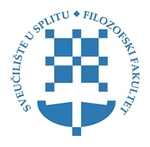 S T A T U T FILOZOFSKOG FAKULTETA U SPLITUNacrt: nelektorirana verzija - ožujak, 2023. godineNa temelju članka Zakona o visokom obrazovanju i znanstvenoj djelatnosti (NN 119/22- u daljnjem tekstu Zakon), članka     Statuta Filozofskog fakulteta u Splitu (2023. godine), Fakultetsko vijeće Filozofskog fakulteta u Splitu, na redovitoj sjednici u akad. god. 2022./2023. održanoj dana        2023. godine, donijelo je STATUTFILOZOFSKOGA FAKULTETA U SPLITUOPĆE ODREDBEPredmet normiranjaČlanak 1.(1) Ovim statutom Filozofski fakultet u Splitu (u daljem tekstu: Fakultet) uređuje naziv, sjedište, ustrojstvo i djelatnost, ovlasti i način odlučivanja svojih tijela, način ustrojavanja i izvođenja studija, prava i obveze studenata, prava i obveze nastavnika, suradnika, znanstvenika i drugih zaposlenika te druga pitanja važna za djelatnost i poslovanje Fakulteta. (2) Navođenje izbornih funkcija i stručnih naziva te označavanje zaposlenika/zaposlenica i studenata/studentica u muškome rodu u ovome Statutu ne može se ni u kojem pogledu tumačiti kao osnova za spolnu/rodnu diskriminaciju ili privilegiranje.Akademska zajednica i njezine slobodeČlanak 2.Fakultet je javno visoko učilište u sastavu Sveučilišta u Splitu (u daljem tekstu: Sveučilište) koje ustrojava i izvodi sveučilišne i stručne studije te razvija znanstveni i stručni rad u više znanstvenih područja i polja.Članak 3.(1) Akademske slobode pripadaju svim članovima akademske zajednice: nastavnicima, suradnicima, studentima i drugim sudionicima u procesu visokog obrazovanja. Akademske slobode obuhvaćaju slobodu znanstvenog istraživanja i stvaralaštva, poučavanja, međusobne suradnje i udruživanja, sukladno Ustavu Republike Hrvatske, međunarodnim ugovorima i zakonima.(2) Akademska samouprava na Fakultetu obuhvaća utvrđivanje pravila studiranja i upisa studenata;izbor dekana i nastavnika;upravljanje resursima kojima Fakultet raspolaže, u skladu s propisima i po načelu javne odgovornosti.(3) Autonomija Fakulteta kao sastavnice Sveučilišta u Splitu, sukladno Zakonu o visokom obrazovanju i znanstvenoj djelatnosti (u daljnjem tekstu: Zakon) obuhvaćauređenje unutarnjeg ustroja;utvrđivanje obrazovnih, znanstvenih i stručnih programa;financijsku autonomiju u skladu sa Zakonom;odlučivanje o prihvaćanju projekata i međunarodnoj suradnji;ostale oblike autonomije, sukladno Zakonu.(4) Akademske slobode, akademska samouprava i autonomija Fakulteta uključuje i njegovu odgovornost prema društvenoj zajednici u kojoj djeluje.Status FakultetaČlanak 4.(1) Fakultet je ustanova s pravnom osobnosti koja obavlja djelatnost visokog obrazovanja te znanstvenu i stručnu djelatnost u više znanstvenih područja.(2) Fakultet je sastavnica Sveučilišta u Splitu (u daljnjem tekstu: Sveučilište).Ime FakultetaČlanak 5.(1) Ime Fakulteta jest Sveučilište u Splitu, Filozofski fakultet.(2) Skraćeno ime Fakulteta jest Filozofski fakultet u Splitu.(3) U dopisivanju s fizičkim i pravnim osobama u inozemstvu te na dvojezičnim izdanjima Fakultet može, uz naziv koji je upisan u sudski registar, upotrebljavati i ime na engleskome jeziku: University of Split, Faculty of Humanities and Social Sciences.(4) Akronim Fakulteta jest FFST.(5) Mrežna je stranica Fakulteta: http://www.ffst.unist.hr.(6) U okviru svojih temeljnih djelatnosti Fakultet i ustrojbene jedinice Fakulteta imaju pravo i obvezu služiti se imenom Fakulteta te ga u cijelosti unositi u svoj naziv.Sjedište FakultetaČlanak 6.(1) Sjedište je Fakulteta u Splitu na adresi Poljička cesta 35.(2) Fakultet može promijeniti sjedište o čemu odluku donosi Fakultetsko vijeće.Dan FakultetaČlanak 7.(1) Dana 20. lipnja 2005. godine odlukom Senata Sveučilišta u Splitu osnovan je Filozofski fakultet u Splitu.(2) Dan osnivanja Fakulteta obilježava se kao Dan Fakulteta.Obilježja FakultetaČlanak 8.(1) Fakultet ima suhi žig, pečat, simbol i zastavu Fakulteta.(2) Suhi žig i pečat Fakulteta kružnog su oblika, promjera 38 milimetara, s grbom Republike Hrvatske u središtu, s natpisom na hrvatskom jeziku i latiničnom pismu u gornjem dijelu oboda: „Republika Hrvatska“, u donjem dijelu oboda: „Sveučilište u Splitu“, a u unutarnjem krugu “Filozofski fakultet Split“. (3) Fakultet ima i pečat promjera 25 milimetara, jednaka oblika i sadržaja, koji se koristi  u slučajevima kada je upotreba većeg pečata neprikladna.(4) Žigom i pečatom iz stavka 2. i 3. ovoga članka ovjeravaju se javne isprave koje ih izdaje Fakultet.(5) Za ostalo poslovanje Fakultet upotrebljava pečat kružnog oblika u čijem se središtu nalazi simbol Fakulteta koji karakterizira obris broda s rubnim natpisom na hrvatskom jeziku i latiničnom pismu u gornjem dijelu: „Sveučilište u Splitu – Filozofski fakultet“.(6) Broj žigova i pečata, način njihova korištenja i čuvanja određuje dekan.(7) Fakultet u svom poslovanju koristi elektonički pečat i elektonički potpis sukladno propisima kojima se regulira područje izdavanja elektroničkih isprava.Fakultet se u poslovnom dopisivanju koristi poslovnim papirom koji sadrži simbol Fakulteta, naziv Fakulteta ispisan na hrvatskom i engleskom jeziku, te druge informacijske podatke o Fakultetu.Fakultet se u poslovnom dopisivanju može koristiti i poslovnim papirom koji sadrži nazive i oznake nastavnih baza i/ili suradnih institucija, uz njihovu suglasnost, a prilikom dopisivanja s inozemstvom naziv Fakulteta može biti ispisan i na drugim stranim jezicima.(7) Zastava Fakulteta bijele je boje s ucrtanim simbolom Fakulteta smještenim u sredini zastave. Omjer širine i dužine zastave iznosi 1 : 2. Središnja točka simbola poklapa se s točkom u kojoj se sijeku dijagonale zastave.Zastupanje i predstavljanjeČlanak 9.(1) Fakultet zastupa i predstavlja dekan.(2) Dekan može, u granicama svojih ovlasti, opunomoćiti drugu osobu za zastupanje Fakulteta u pravnom prometu.(3) Sadržaj i opseg punomoći određuje dekan.Nepovredivost prostora FakultetaČlanak 10.(1) Prostor Fakulteta je nepovrediv.(2) Nadležna državna tijela i tijela državne uprave na prostoru Fakulteta mogu uredovati samo uz suglasnost dekana, prema odluci nadležnog suda ili postoji li neposredna opasnost za imovinu ili život i zdravlje ljudi.(3) Državna tijela i tijela državne uprave ovlaštena za obavljanje inspekcijskog nadzora na prostoru Fakulteta mogu djelovati bez suglasnosti dekana, u skladu s propisima kojima se uređuje obavljanje inspekcijskog nadzora.Članak 11.(1) Pretragu prostora Fakulteta može iznimno odrediti samo nadležni sud ako su ispunjeni uvjeti propisani Zakonom o kaznenom postupku.(2) Pretraga prostora Fakulteta može se poduzeti i bez nazočnosti dekana, odnosno osobe koju on odredi, samo ako se oni bez opravdanog razloga nisu odazvali pravodobnom pozivu nadležnih tijela.Djelatnost FakultetaČlanak 12.(1) Djelatnost Fakulteta visoko je obrazovanje, znanstvena i stručna djelatnost, koji predstavljaju djelatnost od posebnog interesa za Republiku Hrvatsku i sastavni su dio međunarodnog, posebno europskog, znanstvenog i obrazovnog prostora.Djelatnost Fakulteta kao visokog učilišta u sastavu Sveučilišta jestobrazovanje studenata na stručnom, prijediplomskom, diplomskom, integriranom prijediplomskom i diplomskom te poslijediplomskom znanstvenom i specijalističkom studiju u znanstvenim područjima društvenih, humanističkih i interdisciplinarnih znanosti u skladu sa Zakonom;ustroj i izvođenje programa dopunskog pedagoško-psihološko-didaktičko-metodičkog obrazovanja sa svrhom stjecanja potrebnih kompetencija za rad na svim razinama i vrstama odgoja i obrazovanja;znanstveno-istraživačka djelatnost i stručni rad u područjima društvenih, humanističkih i interdisciplinarnih znanosti:izrada i provedba znanstvenih, istraživačkih i stručnih nacionalnih i međunarodnih projekata;organiziranje nacionalnih i međunarodnih znanstvenih, istraživačkih i stručnih skupova;provedba postupaka izbora na radna mjesta u skladu sa Zakonom i drugim propisima;provedba postupaka izbora naslovnih nastavnika i suradnika u skladu sa Zakonom i drugim propisima;obrazovanje odraslih;ustroj i izvođenje svih programa stručnog usavršavanja u znanstvenom području društvenih, humanističkih te interdisciplinarnih znanosti, a koji se temelje na načelima cjeloživotnog obrazovanja i usavršavanja;tiskarska, nakladnička, izdavačka, knjižnična te informatička djelatnost za potrebe nastavne, znanstvene, istraživačke i stručne djelatnosti Fakulteta;pružanje usluga trgovačkim društvima i drugim organizacijama kada to služi razvoju osnovne djelatnosti.(2) Fakultet može obavljati i druge djelatnosti u manjem opsegu pridonose li potpunijem iskorištavanju kadrovskih i prostornih kapaciteta (pružanja usluga lektoriranja i prevođenja, uređivanja publikacija i drugih stručnih usluga te prodaja vlastitih promidžbenih materijala i pružanje usluga svojih prostornih kapaciteta i opreme drugim pravnim i fizičkim osobama).Članak 13.Zadatci su Fakulteta:da, osim djelatnosti iz prethodnog članka ovog Statuta, razvija sve oblike znanstvenog, stručnog i istraživačkog rada na polju svoje djelatnosti;da uvodi studente u metodologiju znanstvenog, stručnog  te istraživačkog rada iz polja znanosti u okviru svoje djelatnosti;da se skrbi o osposobljavanju znanstvenog i nastavnog podmlatka te o usavršavanju radnika u odgoju i obrazovanju;da surađuje s drugim ustanovama i organizacijama na unaprjeđivanju znanosti i nastave u zemlji;da razvija suradnju s drugim visokim učilištima radi razvijanja i unaprjeđenja osnovne djelatnosti Fakulteta;da predlaže programe odgojno-obrazovne i znanstveno-istraživačke djelatnosti u skladu s potrebama i perspektivama svojega razvoja;da održava međunarodnu znanstveno-istraživačku i nastavnu suradnju;da promovira, njeguje i unapređuje vrijednosti nacionalne i internacionalne kulture;da koordinira rad svojih znanstveno-nastavnih jedinica i skrbi za znanstveno i stručno usavršavanje svojih radnika. Članak 14.Svoje zadatke Fakultet ostvarujenastavom organiziranom na znanstvenim načelima;teorijskim i primijenjenim znanstvenim radom i uključivanjem u znanstvene projekte te suradnjom s drugim visokim učilištima, ustanovama i organizacijama;organiziranjem praktičnog terenskog rada, stručnih ekskurzija, mentorskog rada, konzultacija i sličnih aktivnosti;organiziranjem praktičnog pedagoško-metodičkog rada u odgojno obrazovnim ustanovama;organiziranjem praktičnog stručnog rada pri nastavnim bazama Fakulteta;objavljivanjem znanstvenih i stručnih publikacija, organiziranjem znanstvenih i stručnih skupova i provođenjem drugih prikladnih oblika stručnog i znanstvenog djelovanja svojih radnika.UNUTARNJE USTROJSTVO FAKULTETAČlanak 15.(1) Radi ustrojavanja i izvođenja studija, znanstvenog i visokostručnog rada u više znanstvenih i obrazovnih područja i polja te obavljanja stručnih poslova na Fakultetu, kao ustrojbene jedinice ustrojavaju se odsjeci, katedre, centri, knjižnica i stručne službe.(2) S ciljem funkcionalne integracije Sveučilišta, odnosno što kvalitetnije organizacije i racionalizacije korištenja ljudskih i materijalnih resursa, Fakultet može, temeljem posebnog sporazuma, sa Sveučilištem i njegovim sastavnicama organizirati obavljanje zajedničkih stručnih, logističkih i pomoćno-tehničkih poslova.(3) U svrhu funkcionalne integracije i organiziranja nastave te zadovoljavanja akreditacijskih uvjeta, odnosno što kvalitetnije organizacije i racionalizacije korištenja ljudskih i materijalnih resursa u izvođenju nastavnih aktivnosti, Fakultet može, temeljem posebnog sporazuma, obavljati ustupanje i zamjenu zaposlenika sa sastavnicama Sveučilišta (unutarnja suradnja).(4) Unutarnji ustroj Fakulteta pobliže se uređuje posebnim pravilnikom koji na dekanov prijedlog donosi Fakultetsko vijeće.(5) Fakultet može osnivati pravne osobe i ustrojbene jedinice čijim se djelatnostima povezuju visoko obrazovanje, znanost i praksa. (6) Odluku o osnivanju ustrojbenih jedinica iz stavka 5. ovog članka donosi Fakultetsko vijeće na temelju obrazloženog prijedloga dekana, uz suglasnost Senata Sveučilišta.(7) Fakultet može osnivati zaklade i fondacije.(8) Zaklade i fondacije pravne su osobe na čiji se status i rad primjenjuju odredbe posebnog zakona.(9) Zaklade i fondacije Fakulteta osniva dekan uz suglasnost Fakultetskog vijeća.OdsjeciČlanak 16.(1) Odsjeci se osnivaju kao temeljne ustrojbene jedinice za izvođenje studija te za izvedbu znanstvenog i visokostručnog rada u jednom ili više znanstvenih i obrazovnih područja ili polja.(2) Odluku o osnivanju odsjeka donosi Fakultetsko vijeće na dekanov prijedlog.(3) Članovi su odsjeka nastavnici i suradnici koji su u radnom odnosu na Fakultetu, a raspoređeni su na odsjek kao matičnu ustrojbenu jedinicu. Svaki zaposlenik može biti član jednog ili više odsjeka, ali svoja prava i obveze koje proizlaze iz članstva u odsjeku ostvaruje samo na jednom od odsjeka – matičnome odsjeku. (4) Odsjek kao temeljna ustrojbena jedinica Fakulteta ima sljedeće zadaće i ovlastibiranje  te predlaganje  imenovanja i razrješenja pročelnika;izrada prijedloga izvedbenog plana nastave studija za svaku akademsku godinu;planiranje i praćenje izvedbe nastave svih studijskih programa u kojima sudjeluju nastavnici i suradnici raspoređeni na odsjeku te njihovo izvršavanje radnih obveza;izrada prijedloga novih studijskih programa u znanstvenom polju djelovanja, odnosno izmjena i dopuna studijskih programa koji se izvode na odsjeku;izrada koncepcije, unaprjeđivanje i razvoj studija;predlaganje Fakultetskomu vijeću pokretanje postupaka izbora/reizbora na radna mjesta te predlaganje članova/člana stručnog povjerenstva;predlaganje stručnog i znanstvenog usavršavanja nastavnika i suradnika odsjeka, poticanje znanstveno-istraživačkog i stručnog rada;predlaganje znanstvenih programa i projekata te razvojnih i stručnih projekata;praćenje rada i napredovanja nastavnika, suradnika i studenata;predlaganje promjena u pravilima studiranja;utvrđivanje prijedloga studijskih kapaciteta i upisnih kvota;predlaganje kriterija za sastavljanje rang-ljestvice za upis;predlaganje imenovanja mentora asistentima;donošenje odluka u svezi sa završnim i diplomskim radovima;skrb o pokrivenosti nastave udžbenicima;razmatranje i zauzimanje stavova o svim odlukama koje donose tijela Fakulteta;predlaganje nabave znanstvene i nastavne opreme;obavljanje drugih poslova u skladu s odredbama Statuta i drugim normativnim aktima. Članak 17.(1) Rad odsjeka vodi pročelnik, a u slučaju njegove spriječenosti zamjenik pročelnika. Pročelnika biraju članovi vijeća odsjeka tajnim glasovanjem, a potvrđuje Fakultetsko vijeće. Pročelnik odsjeka imenuje svojega zamjenika čiji se mandat poklapa s mandatom pročelnika koji ga je imenovao. (2) Pročelnik odsjeka i njegov zamjenik biraju se iz reda zaposlenika Fakulteta koji imaju zaključen ugovor o radu na puno radno vrijeme i to u pravilu na znanstveno-nastavnim radnim mjestima. Iznimno, zbog posebno obrazloženih razloga nemogućnosti izbora, za pročelnika odsjeka i/ili njegova zamjenika može biti izabran zaposlenik na  nastavnom radnom mjestu višeg predavača ili suradničkom radnom mjestu višeg asistenta.(3) Mandat pročelnika traje tri godine, a ista osoba može biti izabrana najviše dva puta uzastopce. Članak 18.(1) Vijeće odsjeka čine svi članovi odsjeka te dva studentska predstavnika s pravom odlučivanja. (2) Studentski zbor Fakulteta utvrđuje strukturu predstavnika studenata u vijeću odsjeka vodeći računa o ravnomjernoj zastupljenosti po razinama studija. (2) Vijeće odsjeka obavlja poslove iz svojega djelokruga na sjednicama.(3) Ustroj i način rada, ovlasti i način odlučivanja tijela odsjeka te druga važna pitanja odsjeka uredit će se posebnim općim aktom Fakulteta.KatedreČlanak 19.(1) Katedre su ustrojbene jedinice Fakulteta koje mogu biti samostalne ili ustrojene u sklopu pojedinog odsjeka.(2) Rad katedre vodi predstojnik (šef) katedre koji se bira iz reda zaposlenika Fakulteta koji imaju zaključen ugovor o radu na puno radno vrijeme i to u pravilu na znanstveno-nastavnim radnim mjestima. Iznimno, zbog posebno obrazloženih razloga nemogućnosti izbora, za predstojnika (šefa) katedre može biti izabran zaposlenik na  nastavnom radnom mjestu višeg predavača ili suradničkom radnom mjestu višeg asistenta.(3) Mandat predstojnika (šefa) katedre traje tri godine. Ista osoba  može biti izabrana najviše  dva puta uzastopce.(4) Uvjeti za osnivanje te ustroj i način rada katedre uredit će se posebnim općim aktom Fakulteta koji donosi Fakultetsko vijeće.Samostalna katedraČlanak 20.(1) Samostalne su katedre znanstveno-nastavne i/ili stručne jedinice Fakulteta koje pokrivaju jedno ili više znanstvenih polja ili struka, koja se ne izučavaju na odsjecima ili se izučavaju na više odsjeka, a čiji osnutak uvjetuju znanstvene ili nastavne potrebe Fakulteta u cjelini.(2) Odluku o osnivanju samostalne katedre donosi Fakultetsko vijeće na prijedlog dekana. (3) Predstojnika (šefa) samostalne katedre biraju članovi samostalne katedre, a potvrđuje Fakultetsko vijeće. Predstojnik (šef) samostalne katedre imenuje svojega zamjenika, čiji se mandat poklapa s mandatom predstojnika (šefa) katedre koji ga je imenovao. Katedra u sklopu odsjekaČlanak 21.(1) Katedre u sklopu odsjeka temeljni su ustrojbeni oblik znanstveno-nastavnog rada odsjeka. (2) Katedre u sklopu odsjeka osnivaju se za više srodnih predmeta, sukladno utvrđenom prijedlogu odsjeka. (3) Odluku o osnivanju katedre kao ustrojbene jedinice u sklopu odsjeka donosi Fakultetsko vijeće na prijedlog pojedinoga odsjeka. (4) Predstojnika (šefa) katedre biraju članovi odsjeka u sklopu kojega je ustrojen i to iz reda nastavnika toga odsjeka, a njegov izbor potvrđuje Fakultetsko vijeće. CentriČlanak 22.(1) Centri su ustrojbene jedinice Fakulteta koje se bave znanstvenim, nastavnim i stručnim radom ili radom na unaprjeđenju kvalitete u svim područjima djelovanja Fakulteta.(2) Centri mogu biti ustrojeni kao samostalne ustrojbene jedinice Fakulteta ili ustrojbene jedinice u sklopu pojedinog odsjeka.(3) Voditelj centra bira se iz reda nastavnika ili suradnika zaposlenih na Fakultetu s punim radnim vremenom s akademskim stupnjem doktora znanosti i odgovarajućim kompetencijama iz područja relevantnih za rad i djelovanje centra.(4) Mandat voditelja centra traje tri godine, a ista osoba može biti izabrana najviše dva puta uzastopce. (5) Uvjeti za osnivanje te ustroj i način rada centra uredit će se posebnim općim aktom Fakulteta koji donosi Fakultetsko vijeće.Samostalni centarČlanak 23.(1) Odluku o osnivanju samostalnog centra donosi Fakultetsko vijeće na dekanov prijedlog.(2) Voditelja samostalnog centra, uz prethodno potvrdno mišljenje Fakultetskog vijeća, imenuje dekan.Centar u sklopu odsjekaČlanak 24.(1) Odluku o osnivanju centra u sklopu odsjeka ili pridruživanju centra pojedinom odsjeku donosi Fakultetsko vijeće na prijedlog Vijeća odsjeka u sklopu kojega je predloženo osnivanje ili pridruživanje centra.(2) Voditelja centra u sklopu odsjeka biraju članovi odsjeka iz reda nastavnika toga odsjeka, a potvrđuje Fakultetsko vijeće.KnjižnicaČlanak 25.(1) Knjižnica je zasebna ustrojbena jedinica koja obavlja knjižnično-informacijske zadaće i poslove za obrazovne, znanstveno-istraživačke i stručne potrebe Fakulteta.(2) Knjižnica Fakulteta dio je znanstveno-nastavne i istraživačke infrastrukture te komunikacijsko središte preko kojeg se posreduju znanstvene i stručne publikacije te informacije. (3) Knjižnica služi nastavnicima, suradnicima te studentima Fakulteta radi ostvarivanja znanstvenih, obrazovnih i stručnih ciljeva i zadaća Fakulteta. Članak 26.(1) Knjižnicu vodi voditelj knjižnice. Knjižnicom  upravlja Knjižnični odbor.  (2) Ustroj i rad knjižnice uređuje se pravilnikom koji donosi dekan, sukladno posebnom zakonu. Stručne službe FakultetaČlanak 27.(1) Stručne službe ustrojbene su jedinice Fakulteta za obavljanje pravnih, stručnih, informatičkih, administrativnih, financijsko-računovodstvenih, kadrovskih, studentskih i ostalih poslova. (2) Radom stručnih službi rukovodi tajnik Fakulteta.TIJELA FAKULTETAČlanak 28.(1) Tijela Fakulteta su dekan, Fakultetsko vijeće i druga tijela predviđena ovim statutom.(2) Fakultetom upravlja dekan i Fakultetsko vijeće.DekanČlanak 29.(1) Dekan zastupa i predstavlja Fakultet, njegov je čelnik i voditelj.(2) Dekan ima prava i obveze ravnatelja ustanove sukladno zakonu kojim se uređuju ustanove te mandat i ovlasti predviđene Zakonom, Statutom i drugim propisima.(3) Znak dekanske časti je dekanski  lanac.Prava i obveze dekanaČlanak 30.Dekanustrojava i koordinira rad i poslovanje Fakulteta;priprema, saziva, predlaže dnevni red, predsjedava i vodi sjednice Fakultetskog vijeća;predlaže Fakultetskome vijeću izbor i razrješenje prodekana;predlaže Fakultetskom vijeću Statut i akt o unutarnjem ustroju i ustrojstvu radnih mjesta Fakulteta;donosi opće i pojedinačne akte iz polja radnih odnosa;donosi druge opće akte utvrđene ovim statutom i drugim propisima;imenuje stalna i privremena povjerenstva za obavljanje poslova iz svojega djelokruga;potpisuje diplome i druge javne isprave koje izdaje Fakultet;predlaže Fakultetskom vijeću plan i program razvoja Fakulteta;predlaže Fakultetskom vijeću usvajanje elaborata novih studijskih programa;predlaže Fakultetskom vijeću usvajanje elaborata novih programa znanstvenog i stručnog usavršavanja koji se provode u sklopu djelatnosti cjeloživotnog obrazovanja;potpisuje sve ugovore koje zaključuje Fakultet;donosi odluke o nagrađivanju na temelju općeg akta;donosi odluke o naknadama štete;skrbi se o unaprjeđivanju kvalitete nastavnog procesa;organizira praćenje izvršavanja radnih obveza zaposlenika Fakulteta;odobrava rad nastavnika izvan Fakulteta;predlaže Fakultetskom vijeću godišnji proračun i financijski plan Fakulteta, završni račun te odlučuje o investicijskom održavanju Fakulteta;donosi plan nabave;obavlja i druge poslove utvrđene Zakonom, ovim statutom, Statutom Sveučilišta i drugim općim aktima.Članak 31.(1) Dekan je odgovoran za svoj rad Fakultetskom vijeću i Senatu Sveučilišta.(2) Dekan je odgovoran za zakonitost rada Fakulteta.(3) Dekan sudjeluje u radu sveučilišnih tijela, sukladno Statutu Sveučilišta.Poduzimanje pravnih radnji dekana u ime i za račun FakultetaČlanak 32.(1) Dekan ima pravo poduzimati pravne radnje u ime i za račun Fakulteta u vrijednosti do 70.000 (sedamdeset tisuća) eura. (2) Za pravne radnje u vrijednosti iznad 70.000 (sedamdeset tisuća) eura do 200.000 (dvjesto tisuća) eura dekanu je potrebna suglasnost Fakultetskog vijeća. (3) Za pravne radnje u vrijednosti iznad 200.000 (dvjesto tisuća) eura dekanu je potrebna suglasnost Fakultetskog vijeća i Senata. Izbor dekanaČlanak 33.(1) Za dekana može biti izabran nastavnik Fakulteta zaposlen na znanstveno-nastavnom radnom mjestu izvanrednog profesora ili više hijerarhijske razine, koji s Fakultetom ima zaključen ugovor o radu na neodređeno vrijeme na puno radno vrijeme.(2) Dekana bira Fakultetsko vijeće tajnim glasovanjem, u pravilu, na posebnoj sjednici, i to osobnim glasovanjem članova Fakultetskoga vijeća na sjednici na kojoj se bira dekan.(3) Za dekana je izabran kandidat koji je dobio natpolovičnu većinu glasova svih članova Fakultetskoga vijeća. (4) Dekan se, u pravilu, bira na mandat u trajanju tri (3) godine, a dužnost preuzima prvog dana nove akademske godine.Članak 34.(1) Odluku o pokretanju postupka izbora dekana donosi Fakultetsko vijeće u zadnjoj godini važećeg mandata dekana, i to najkasnije u mjesecu ožujku, a postupak izbora završava se do 30. lipnja, osim u slučaju ponavljanja postupka.(2) U slučaju ponavljanja postupka izbora dekana, izbor se mora završiti najkasnije do isteka važećeg mandata dekana. (3) Izbor dekana potvrđuje Senat Sveučilišta. (6) Iznimno od propisanog člankom 33. stavkom 4., kada se izbor ne provodi u sklopu redovitog ciklusa izbora dekana, dekan izabran do 1. travnja tekuće akademske godine, dužnost preuzima danom izbora, a mandat mu traje do isteka zadnje akademske godine trogodišnjeg mandatnog razdoblja za koje je izabran.Pokretanje postupka za izbor dekanaČlanak 35.(1) Fakultetsko vijeće pokreće postupak izbora dekana. Sastavni dio odluke o pokretanju postupka izbora dekana čini imenovanje Povjerenstva za prijave s naznakom predsjednika i rok u kojem se dostavljaju prijave zaposlenika za izbor na dužnost dekana u sljedećem mandatnom razdoblju te način dostave prijava kao i sve obveze Povjerenstva za prijave i rokove njihovog obavljanja. (2) U Povjerenstvo za prijave imenuju se nastavnici zaposleni na znanstveno-nastavnim radnim mjestima, a rok u kojem se dostavljaju prijave za izbor na dužnost dekana utvrđuje se u trajanju od najmanje 8 (osam) dana od objave Poziva za prikupljanje prijava za izbor dekana. Članak 36.Temeljem Odluke o pokretanju postupka izbora dekana predsjednik Povjerenstva za prijave dužan je na službenim mrežnim stranicama Fakulteta objaviti Poziv za prikupljanje prijava za izbor dekana.Kandidatura za izbor dekanaČlanak 37.(1) Kandidati za izbor su dužni u otvorenom roku dostaviti svoju potpisanu prijavu, profesionalni životopis i program rada za sljedeće mandatno razdoblje. (2) Program rada treba sadržavati osnovne smjernice razvoja nastavne, znanstvene i stručne djelatnosti i razvoja Fakulteta.(3) Povjerenstvo za prijavu, na temelju zaprimljene dokumentacije, izrađuje izvješće o prikupljenim prijavama, u kojem se utvrđuju kandidati za izbor koji ispunjavaju Zakonom, Statutom Sveučilišta i Statutom Fakulteta predviđene pretpostavke za izbor. (4) Izvješće o prikupljenim prijavama sa životopisima i programima rada, najkasnije 7 (sedam) dana prije održavanja sjednice, dostavlja se članovima Vijeća, uz poziv za sjednicu na kojoj će se birati dekan te se ujedno javno objavljuje na službenim mrežnim stranicama Fakulteta.Provedba postupka za izbor dekanaČlanak 38.(1) Izbor dekana provodi tročlano Izborno povjerenstvo koje na izbornoj sjednici, na prijedlog dekana, imenuje Fakultetsko vijeće iz reda nastavnika na znanstveno-nastavnim radnim mjestima koji su članovi Fakultetskog vijeća. Odlukom o imenovanju se utvrđuju sve obveze Izbornog povjerenstva te način i rokovi njihovog obavljanja.(2) Nakon imenovanja, Izborno povjerenstvo preuzima daljnje vođenje sjednice Vijeća, a sjednicom predsjedava najstariji član Izbornog povjerenstva koji je ujedno i njegov predsjednik.(3) Na sjednici na kojoj se bira dekan kandidati predstavljaju najvažnije dijelove svog programa rada. (4) Članovi Vijeća mogu postavljati pitanja svakom pojedinom pristupniku o programu rada koji predstavlja.(5) Nakon okončanja rasprave započinje postupak izbora dekana.(6) Ako se izbor provodi samo za jednog kandidata, a koji u prvom krugu glasovanja za izbor dekana ne dobije natpolovičnu većinu glasova svih članova Vijeća, glasovanje se ponavlja na istoj sjednici.(7) Ako se izbor provodi između dva kandidata, a nijedan kandidat u prvom krugu glasovanja za izbor dekana ne dobije natpolovičnu većinu glasova svih članova Vijeća, glasovanje se, na istoj sjednici, ponavlja za kandidata koji je dobio veći broj glasova. U slučaju da u prvom krugu glasovanja kandidati dobiju jednak broj glasova glasovanje se ponavlja za oba kandidata na istoj sjednici. (8) Ako se izbor provodi između više od dva kandidata, od kojih nijedan u prvom krugu glasovanja ne dobije potrebnu većinu glasova za izbor, a rezultati glasovanja su takvi da nije moguće odrediti dva kandidata za koja se glasovanje ponavlja jer su dva ili više kandidata dobila jednak broj glasova, glasovanje će se, na istoj sjednici, ponoviti za sve kandidate. (9) Glasovanje se na istoj sjednici, neovisno o broju kandidata za izbor dekana, može ponoviti samo jednom, a ako niti u ponovljenom glasovanju nijedan kandidat ne dobije potrebnu većinu za izbor, na istoj sjednici se postupak izbora dekana ponovno pokreće donošenjem odluke o ponavljanju postupka izbora dekana. (10) Odlukom o ponavljanju postupka izbora dekana ponovno se imenuje tročlano povjerenstvo za prikupljanje prijava te utvrđuje novi rok za prikupljanje prijava kandidata za izbor dekana. (11) Ponovljeni izbor dekana organizira se, u pravilu, u roku od 30 (trideset) dana od provođenja prethodnog izbora. (12) Ako se novi dekan ne izabere ni u ponovljenom postupku izbora, ponovno će se donijeti odluka o ponavljanju postupka. (13) Prilikom ponavljanja postupka izbor se provodi po istim pravilima za izbor dekana propisanim ovim Statutom.Spriječenost dekana u obavljanju dužnostiČlanak 39.(1) U slučaju privremene spriječenosti dekana u obavljanju svoje dužnosti (bolest i sl.) zamjenjuje ga jedan od prodekana. (2) Fakultetsko vijeće ovlašćuje jednog od prodekana za obavljanje dužnosti dekana za vrijeme njegove spriječenosti, najdulje šest mjeseci od dana kada je utvrđena spriječenost dekana u obavljanju dužnosti. (3) Prijedlog za pokretanje postupka utvrđivanja spriječenosti dekana podnosi najmanje trećina članova Fakultetskog vijeća ili sȃm dekan.(3) Prodekan koji zamjenjuje dekana ima sve ovlasti i obavlja sve poslove dekana predviđene Zakonom, Statutom Sveučilišta i Statutom Fakulteta, a javne isprave i ostale akte potpisuje uz oznaku „u.z.“. (4) U slučaju spriječenosti dekana dulje od šest mjeseci, Fakultetsko će vijeće donijeti odluku o razrješenju dekana, imenovati vršitelja dužnosti dekana i pokrenuti postupak izbora novoga dekana.Prestanak mandata dekana prije isteka vremena na koje je izabranČlanak 40.Mandat dekana prestaje prije isteka vremena na koje je izabran:ostvarivanjem prava na mirovinu;prestankom ugovora o radu;prelaskom na drugu dužnost ili zasnivanjem radnog odnosa s drugom pravnom osobom ili nastavnom bazom izvan Sveučilišta.(2) Prestankom mandata dekana prestaje i mandat prodekana izabranih na njegov prijedlog.Razrješenje dekanaČlanak 41.Dekan može biti razriješen dužnosti prije isteka mandata ako:sȃm zatraži razrješenje;njegova spriječenost za rad traje dulje od šest mjesecinastanu takvi razlozi koji po posebnim propisima ili propisima kojima se uređuju radni odnosi dovode do prestanka njegova ugovora o radu;ne postupa prema odredbama zakona, statuta ili drugih općih akata Sveučilišta i Fakulteta;zanemaruje ili ne ispunjava dužnosti dekana;zlopotrijebi položaj dekana;nesavjesnim ili nepravilnim radom prouzroči veću štetu Fakultetu.(2) Pisani obrazloženi prijedlog za razrješenje podnosi dekan, rektor ili jedna trećina članova Fakultetskog vijeća. (3) Postupak razrješenja dekana po prijedlogu rektora ili jedne trećine članova Fakultetskog vijeća provodi Fakultetsko vijeće na sjednici na kojoj je obvezno nazočan rektor.(4) U postupku odlučivanja o razrješenju zbog razloga navedenih u stavku 1. ovoga članka podstavku  3. - 6. dekanu se mora pružiti mogućnost očitovanja, a pri odlučivanju se posebno mora uzeti u obzir težina povrede, nastale posljedice, stupanj odgovornosti te druge okolnosti koje utječu na donošenje odluke.(5) Fakultetsko vijeće o razrješenju dekana odlučuje tajnim glasovanjem natpolovičnom većinom glasova ukupnog broja članova, a sjednicom Fakultetskog vijeća predsjedava po životnoj dobi najstariji član.Imenovanje vršitelja dužnosti dekanaČlanak 42.(1) Ne izabere li se novi dekan do isteka važećeg mandata dekana, odnosno ako dekanu prestane mandat ili je razriješen prije isteka vremena na koje je izabran, Fakultetsko vijeće će u roku od 30 (trideset) dana za vršitelja dužnosti dekana imenovati nastavnika koji udovoljava uvjetima propisanim Zakonom i odredbama ovog Statuta za izbor na dužnost dekana. (2) Ne imenuje li Fakultetsko vijeće u roku 30 dana za vršitelja dužnosti dekana nastavnika koji udovoljava uvjetima propisanim Zakonom i odredbama ovog Statuta, vršitelja dužnosti će u roku daljnjih 30 dana, na prijedlog rektora, imenovati Senat Sveučilišta.(6) Imenovanje vršitelja dužnosti dekana potvrđuje Senat Sveučilišta. (7) Mandat vršitelja dužnosti dekana traje do preuzimanja dužnosti novog dekana, a najduže do godinu dana. Vršitelj dužnosti dekana je obvezan u što je moguće kraćem roku, a najkasnije 60 (šezdeset) dana od stupanja na dužnost pokrenuti postupak izbora novog dekana.(7) Neophodne tekuće poslove do imenovanja vršitelja dužnosti dekana, u slučaju  razriješenja dekana na osobni zahtjev ili neizbora novog dekana do isteka važećeg mandata dekana, obavljat će dekan izabran u prethodnom mandatu.(8) U svim drugim slučajevima prestanka radnog odnosa ili razrješenja dekana neophodne tekuće poslove do imenovanja vršitelja dužnosti dekana obavljat će prodekan za financije i poslovanje izabran u prethodnom mandatu. Nadzorne ovlasti Sveučilišta nad Fakultetom Članak 43.(1) U slučaju da rektor smatra da je opći akt Fakulteta suprotan zakonu ili Statutu Sveučilišta obvezan ga je obustaviti od izvršenja, uz podnošenje zahtjeva Visokom upravnom sudu za ocjenu njegove zakonitosti.(2) U slučaju da rektor smatra da je odluka Fakulteta suprotna zakonu ili Statutu Sveučilišta, obrazloženim podneskom upozorit će dekana i zatražiti usklađivanje odluke u određenom roku. Ako dekan propusti uskladiti odluku u određenom roku, rektor je obvezan predložiti Senatu ukidanje takve odluke. Ako Senat na prijedlog rektora ukine odluku Fakulteta, rektor može Fakultetskom vijeću predložiti razrješenje dekana.Dekanski kolegijČlanak 44.(1) Dekanski kolegij savjetodavno je tijelo dekana.(2) Dekanski kolegij u užem sastavu čine: dekan, prodekani i tajnik Fakulteta, a u širem sastavu i pročelnici odsjeka te predstojnici samostalnih katedra.(3) Dekan može u rad dekanskog kolegija uključiti i druge osobe.ProdekaniČlanak 45.(1) Dekanu u radu pomažu četiri prodekana, i to:	- prodekan za nastavu i studentska pitanja;	- prodekan za znanost i međunarodnu suradnju;	- prodekan za financije i poslovanje;  - prodekan za osiguranje i unaprjeđenje kvalitete.(2) Prodekani obavljaju određene poslove utvrđene odredbama općeg akta o unutarnjem ustroju i ustrojstvu radnih mjesta Fakulteta.(3) Dekan može ovlastiti jednog od prodekana da ga zamjenjuje u zastupanju i predstavljanju Fakulteta i povjeriti mu poslove iz svoje nadležnosti.Izbor prodekanaČlanak 46.(1) Predloženike za prodekane predlaže dekan, a bira ih Fakultetsko vijeće.(2) Za prodekana može biti izabran nastavnik zaposlen na znanstveno-nastavnom radnom mjestu, koji s Fakultetom ima zaključen ugovor o radu na neodređeno vrijeme za puno radno vrijeme.Članak 47.(1) Prodekana bira Fakultetsko vijeće javnim glasovanjem, natpolovičnom većinom glasova svih članova Fakultetskog vijeća.(2) Mandat prodekana podudara se s mandatom dekana na čiji je prijedlog izabran. (3) Ne dobije li kandidat za prodekana potreban broj glasova, dekan će za sljedeću sjednicu Fakultetskog vijeća predložiti novog kandidata.Prestanak mandata prodekana prije isteka vremena na koje je izabranČlanak 48.Mandat prodekana prestaje prije isteka vremena na koje je izabran:ostvarivanjem prava na mirovinu;prestankom ugovora o radu;ako je dekanu, na čiji je prijedlog izabran, prestao mandat ili je razriješen dužnosti dekana.Razrješenje prodekanaČlanak 49. Prodekan može biti razriješen dužnosti i prije isteka mandata na koji je biran ako sȃm zatraži razrješenje;nastanu takvi razlozi koji po posebnim propisima ili propisima kojima se uređuju radni odnosi dovode do prestanka njegovog ugovora o radu;ne postupa prema odredbama zakona, statuta ili drugih općih akata Sveučilišta i Fakulteta;zanemaruje ili ne ispunjava dužnosti prodekana utvrđene Statutom;grubo narušava ili ne poštuje odluke Fakultetskog vijeća ili dekana;su međusobni odnosi s dekanom takvi da onemogućavaju daljnju suradnju.(2)  Na obrazloženi prijedlog dekana ili polovine članova Fakultetskog vijeća, prodekana dužnosti razrješuje Fakultetsko vijeće tajnim glasovanjem natpolovičnom većinom glasova nazočnih članova Fakultetskog vijeća.(3) U slučaju prestanka mandata zbog ostvarivanja prava na mirovinu ili prestanka ugovora o radu, odnosno zbog razriješenja dužnosti prodekana, Fakultetsko vijeće, na prijedlog dekana, bira novog prodekana, po postupku propisanom ovim statutom. Novoizabrani prodekan stupa na dužnost odmah nakon izbora i mandat mu traje do isteka tekućeg mandata dekana. Fakultetsko vijećeČlanak 50.(1) Fakultetsko vijeće stručno je tijelo Fakulteta koje čine:- dekan;- prodekani;- pročelnici odsjeka;- predstojnici (šefovi) samostalnih katedri;- voditelj doktorskog studija;- voditelj knjižnice;- predstavnik svakog odsjeka;- predstavnik voditelja fakultetskih centara;- predstavnik Odbora za unaprjeđenje kvalitete;- predstavnik Povjerenstva za izdavačku djelatnost;- predstavnik zaposlenika u nastavnim zvanjima;- predstavnik zaposlenika u suradničkim zvanjima;- predstavnik nenastavnih zaposlenika;- studentski predstavnici.(2) U radu Fakultetskog vijeća sudjeluju tajnik Fakulteta i predstavnik reprezentativnih sindikata u djelatnosti znanosti i visokog obrazovanja, bez prava odlučivanja.Članak 51.(1) Članovi Fakultetskog vijeća koji predstavljaju ustrojbene jedinice, tijela te skupine zaposlenika Fakulteta biraju se na njihovim sastancima. Odluke o izboru donose se tajnim glasovanjem, natpolovičnom većinom glasova nazočnih, a postupak i način provedbe njihova izbora, način njihova rada te razrješenja utvrđen je  općim aktom koji donosi Fakultetsko vijeće.(2) Izgubi li tijekom mandata izabrani predstavnik koji ima zamjenika status zaposlenika koje predstavlja ili status studenta ili se donese odluka o njegovu razrješenju, njegov zamjenik postaje punopravni član Fakultetskog vijeća na vrijeme do isteka mandata na koji je predstavnik bio izabran. U tom slučaju, izabire se novi zamjenik.(3) U slučaju predstavnika koji nemaju izabranog zamjenika, bira se novi predstavnik u Fakultetskom vijeću, koji postaje njegov punopravni član do isteka mandata predstavnika na čije je mjesto izabran.Članak 52.(1) Studentski predstavnici čine 10 %  članova Fakultetskog vijeća, od čega najviše 20% čine studenti poslijediplomskih studija.  (2) Studentski zbor bira predstavnike studenata u Fakultetskome vijeću po postupku propisanim zakonom kojim se uređuju studentske organizacije i na njemu utemeljenim propisima. (3) Mandat studentskih predstavnika u Fakultetskome vijeću traje dvije godine i može se jednom ponoviti.(4) Studentski predstavnici sudjeluju ravnopravno s ostalim članovima u radu Fakultetskog vijeća, osim u postupku izbora nastavnika i suradnika kada ne sudjeluju u glasanju. Članak 53.Fakultetsko vijećedonosi odluke o nastavnim, znanstvenim i stručnim pitanjima;bira i razrješava dekana i prodekane i obnašatelje dužnosti;donosi Statut, akt o unutarnjem ustroju i ustrojstvu radnih mjesta, etički kodeks te druge opće akte Fakulteta u skladu s odredbama Statuta;donosi misiju i strategiju razvoja Fakulteta;osniva i ukida ustrojbene jedinice Fakulteta;uz suglasnost Sveučilišta osniva pravne osobe ili ustrojbene jedinice u kojima se obavlja djelatnost kojom se povezuje praksa, znanost i visoko obrazovanje te u čijem radu mogu sudjelovati i studenti;bira predstavnike Fakulteta u tijelima Sveučilišta sukladno Statutu Sveučilišta;donosi dodatne kriterije za izbor/reizbor na znanstveno-nastavna, nastavna, stručna i suradnička radna mjesta;pokreće i provodi postupak izbora/reizbora na znanstveno-nastavna, nastavna, stručna i suradnička radna mjesta;pokreće i provodi postupak izbora/reizbora naslovnih nastavnika i suradnika;provodi postupak stjecanja doktorata znanosti;analizira i ocjenjuje rezultate znanstveno-nastavnoga, znanstveno-istraživačkoga, nastavnoga i stručnog rada;skrbi se o razvoju znanstveno-nastavnih i nastavnih kadrova na Fakultetu;odlučuje o pitanjima od posebnog interesa za studente;na prijedlog dekana usvaja dio programskih ugovora koji se odnose na Fakultet i donosi financijski plan Fakulteta;daje suglasnost dekanu za upravljanje imovinom Fakulteta u skladu s odredbama Statuta Sveučilišta;skrbi se o osiguranju kvalitete studija i znanstvenog rada te donosi odluke u svezi s time;skrbi se o poboljšanju uvjeta nastavnoga i istraživačkoga procesa;odlučuje o izdavačkoj djelatnosti;na prijedlog ustrojbenih jedinica ili dekana usvaja elaborate studijskih programa koje dostavlja Senatu na donošenje;utvrđuje upisne kvote i uvjete upisa na pojedine studijske programe;odlučuje o dodjeli počasnog naslova profesora emeritusa zaposleniku Fakulteta;predlaže dodjelu počasnog doktorata;sudjeluje u izradi prijedloga sveučilišnih nastavnih planova i programa u cjelini ili u dijelovima iz područja svojega djelovanja i daje mišljenje o tome te skrbi o provedbi nastavnog programa;na prijedlog ustrojbenih jedinica ili dekana usvaja elaborate svih programa znanstvenog i stručnog osposobljavanja i usavršavanja koja se u sklopu cjeloživotnog obrazovanja provode na Fakultetu;donosi izvedbeni plan nastave za svaku akademsku godinu;na prijedlog dekana donosi godišnji proračun i financijski plan Fakulteta, završni račundaje mišljenje o nabavi, postavljanju i upotrebi kapitalne opreme na Sveučilištu iz područja svojega djelovanja;imenuje mentore suradnicima u skladu s postupkom utvrđenim općim aktom Fakulteta; jednom godišnje donosi rješenje o ocjeni rada suradnika u skladu s postupkom utvrđenim općim aktom Fakulteta; imenuje demonstratore;osniva povjerenstva, odbore i radne grupe za obavljanje poslova iz svojega djelokruga rada;usvaja godišnje izvješće dekana o provedbi strategije, o poslovanju i provedbi dijela programskog ugovora koji se odnose na Fakultet;obavlja druge poslove utvrđene Zakonom, ovim statutom, Statutom Sveučilišta ili drugim općim aktom.Članak 54.(1) Fakultetsko vijeće obavlja poslove iz svojega djelokruga na sjednicama, a pojedine poslove, osim onih iz svoje isključive ovlasti, može povjeriti za tu svrhu imenovanim tijelima.(2) Sjednice Fakultetskog vijeća saziva prema potrebi dekan, a u slučaju njegove spriječenosti jedan od prodekan koji zamjenjuje dekana. (3) Sjednica Fakultetskog vijeća može se održati u hibridnom i virtualnom okruženju.(3) Sjednica se mora sazvati ako to pisanim putem zatraži jedna trećina ukupnog broja članova Fakultetskog vijeća.(3) Ako dekan ili prodekan koji zamjenjuje dekana ne sazove sjednicu u roku 8 dana od dana primitka zahtjeva jedne trećine ukupnog broja članova Fakultetskog vijeća, predlagači je mogu sami sazvati.(4) Poziv s dnevnim redom dostavlja se članovima Fakultetskog vijeća najkasnije tri dana prije održavanja sjednice.Članak 55.(1) Fakultetsko vijeće može pravovaljano odlučivati kada je nazočna najmanje polovica članova, a odluke donosi javnim glasovanjem većinom glasova nazočnih članova ako odredbama zakona, Statuta Sveučilišta ili ovoga statuta nije drugačije propisano. Iznimno, Fakultetsko vijeće može odlučiti da se o određenom pitanjima odluka donese tajnim glasovanjem. (2) Kada se bira dekan i prodekani, donose odluke o statusnim promjenama, usvajaju prijedlozi studijskih, znanstvenih i stručnih programa, donosi statut i opći akt o unutarnjem ustroju i ustrojstvu radnih mjesta, usvajaju financijski plan, proračun i završni račun te donose odluke o produljenju radnog odnosa, odluke se donose natpolovičnom većinom glasova svih članova Fakultetskog vijeća. (3) Rad Fakultetskog vijeća pobliže se uređuje Poslovnikom o radu Fakultetskog vijeća.Članak 56.(1) Pravo suspenzivnog veta na odluke Fakultetskog vijeća imaju studentski predstavnici pri odlučivanju o pitanjima od interesa za studente kao što su: promjena uvjeta studiranja, izmjene nastavnih programa i izvedbenog plana studija i pitanja studentskog standarda.(2) Suspenzivni veto studentski predstavnici mogu upotrijebiti zatraži li to natpolovična većina ukupnog broja studentskih predstavnika u Fakultetskom vijeću.(3) Ako je suspenzivni veto uložen, prije ponovnog odlučivanja o tom pitanju na Fakultetskom vijeću, provest će se savjetovanje između studentskih predstavnika u Fakultetskom vijeću i dekanskog kolegija.(4) Nakon provedenog savjetovanja Fakultetsko vijeće može ponovno odlučivati o tom pitanju najranije u roku 8 dana od dana održavanja sjednice na kojoj je uložen suspenzivni veto.(4) U ponovljenom raspravljanju o tom pitanju odluka se donosi dvotrećinskom većinom glasova svih članova Fakultetskog vijeća, i na nju se ne može primijeniti suspenzivni veto.Povjerenstva i odboriČlanak 57(1) Za proučavanje pojedinih predmeta i pripremanje sjednica ili prijedloga odluka te za obavljanje drugih poslova iz svojega djelokruga Fakultetsko vijeće imenuje stalna ili privremena povjerenstva i odbore.(2) Sastav i zadatci privremenih povjerenstva i odbora utvrđuju se, u pravilu, odlukom o njihovu imenovanju ako nije drugačije propisano. Fakultetsko vijeće imenuje članove stalnih povjerenstava i odbora vodeći računa o rodnoj ravnopravnosti i ravnomjernoj zastupljenosti ustrojbenih jedinica  Fakulteta.Članak 58.(1) Stalna su povjerenstva i odbori Fakultetskog vijeća:Etičko povjerenstvo;Povjerenstvo za izdavačku djelatnost;Odbor za unaprjeđenje kvalitete i Povjerenstvo za unutarnju prosudbu sustava osiguranja kvalitete;Povjerenstvo za nastavu;Knjižnični odbor;Povjerenstvo za znanost;Povjerenstvo za dodjelu nagradaPovjerenstvo za stegovnu odgovornost.(2) Fakultet može, po potrebi, a na prijedlog dekana imenovati i druga stalna povjerenstva i odbore, o čemu odluku donosi Fakultetsko vijeće.Etičko povjerenstvoČlanak 59.(1) Zaposlenici Fakulteta u svojemu radu, djelovanju i ponašanju slijede moralna načela i načela znanstvene kritičnosti te u cilju ostvarivanja tih načela ustrojavaju Etičko povjerenstvo.(2) Etičko povjerenstvo ima pet članova. Četiri člana iz reda zaposlenika predlaže dekanski kolegij, a predstavnika studenata predlaže Studentski zbor Fakulteta.(3) Mandat članova Etičkog povjerenstva traje tri godine, a ista osoba za člana može biti imenovana najviše dva puta uzastopce.(4) Prvu sjednicu Povjerenstva, na kojoj članovi između sebe biraju predsjednika, saziva dekan.(5) Etičko povjerenstvo Fakulteta predlaže Etički kodeks i Poslovnik o radu Etičkog povjerenstva Fakulteta koje donosi Fakultetsko vijeće.Povjerenstvo za izdavačku djelatnostČlanak 60.(1) Temeljna zadaća Povjerenstva za izdavačku djelatnost jest pridonošenje razvitku nastavnih, znanstvenih, obrazovnih i drugih djelatnosti Fakulteta te poticanje stvaralaštva u njima.(2) Povjerenstvo za izdavačku djelatnost ima sedam članova: prodekan za znanost i međunarodnu suradnju, voditelj knjižnice i glavni urednici fakultetskih serijskih publikacija članovi su povjerenstva za izdavačku djelatnost po funkciji. Dva člana iz reda nastavnika i suradnika predlaže dekanski kolegij. (3) Mandat članova traje tri godine, a ista osoba za člana može biti imenovana najviše dva puta uzastopce.(4) Prvu sjednicu Povjerenstva, na kojoj članovi između sebe biraju predsjednika, saziva dekan.(5) Povjerenstvo za izdavačku djelatnost predlaže Pravilnik izdavačke djelatnosti koji donosi Fakultetsko vijeće, a kojim se pobliže određuju opći uvjeti, postupak i način objavljivanja fakultetskih izdanja.Odbor za unaprjeđenje kvalitete i Povjerenstvo za unutarnju prosudbu sustava osiguranja kvaliteteČlanak 61.(1) Cilj je sustava za unaprjeđenje kvalitete, izgradnja institucijskih mehanizama za sustavno vrjednovanje i koordiniranje inicijativa i razvojnih programa s trajnom namjerom promicanja visokih standarda profesionalnoga i stručnoga razvitka sudionika u svim područjima djelovanja Fakulteta.(2) Odbor za unaprjeđenje kvalitete stalni je odbor Fakultetskog vijeća koji se skrbi o provedbi sustava za unaprjeđenje kvalitete.(3) Odbor ima devet članova: četiri člana iz reda zaposlenika na znanstveno-nastavnim radnim mjestima, jednog člana iz reda zaposlenika na nastavnim radnim mjestima, jednog člana iz reda zaposlenika na suradničkim radnim mjestima, jednog člana iz reda vanjskih dionika, jednog člana iz reda bivših završenih studenata kao predstavnika Udruge Alumni, a jednog člana iz reda studenata. Zaposlenike predlaže dekanski kolegij, a Upravni odbor Udruge Alumni i Studentski zbor Fakulteta predlažu svoje predstavnike za članove Odbora.(4) Članovi Odbora ne smiju biti članovi uprave Fakulteta u važećem mandatu. (5)  Mandat članova Odbora za unaprjeđenje kvalitete traje tri godine a ista osoba za člana može biti imenovana najviše dva puta uzastopce.(5) Fakultetsko vijeće donosi opći akt kojim se pobliže utvrđuje nadležnost i način rada Odbora za unaprjeđenje kvalitete, kao i druge opće akte o sustavu kvalitete. Članak 62.(1) Povjerenstvo za unutarnju prosudbu sustava osiguranja kvalitete stalno je povjerenstvo Fakultetskog vijeća koje periodično provodi postupak unutarnje prosudbe sustava osiguravanja kvalitete Fakulteta.(2) Povjerenstvo čini pet članova. Četiri člana iz reda iz reda nastavnika i suradnika zaposlenih na Fakultetu Fakultetsko vijeće imenuje na prijedlog Odbora za osiguravanje kvalitete Fakulteta, jednog člana iz reda studenata na prijedlog Studentskog zbora Fakulteta.(3) Članovi Povjerenstva ne smiju biti članovi tijela za unaprjeđenje kvalitete ni uprave Fakulteta u važećem mandatu. (4) Predstavnik studenata ne može biti student I. godine prijediplomskog studija ni student s prosjekom ocjena nižim od 3,00. (5) Mandat članova Povjerenstva traje tri godine, a ista osoba za člana može biti imenovana najviše dva puta uzastopce.(6) Fakultetsko vijeće donosi opći akt kojim se pobliže utvrđuje nadležnost i način rada Povjerenstva za unutarnju prosudbu sustava osiguranja kvalitete.Povjerenstvo za nastavuČlanak 63.(1) Povjerenstvo za nastavu tijelo je koje se skrbi i nadzire provedbu nastave i drugih oblika realizacije nastavnog procesa na svim studijima i programima koji se izvode na Fakultetu. Nadzor provedbe nastave služi za uočavanje, tumačenje te ispravljanje mogućih razloga nedostataka u realizaciji studijskog programa.(2) Povjerenstvo se sastoji od pet članova: prodekan za nastavu i studentska pitanja po funkciji je član i ujedno  predsjednik Povjerenstva za nastavu,  tri člana iz reda nastavnika i suradnika zaposlenih na Fakultetu predlaže dekanski kolegij, a jednog člana iz reda studenata predlaže Studentski zbor Fakulteta. (3) Mandat članova povjerenstva traje tri godine, a ista osoba za člana može biti imenovana najviše dva puta uzastopce.(4) Fakultetsko vijeće donosi opći akt kojim se pobliže utvrđuje nadležnost i način rada Povjerenstva za nastavu.Knjižnični odborČlanak 64.(1) Knjižnični odbor odlučuje o svim pitanjima važnima za djelovanje Knjižnice, a posebno utvrđuje plan rada Knjižnice i skrbi se o njegovoj realizaciji.(2) Knjižnični odbor sastoji se od pet članova: prodekan za znanost i međunarodnu suradnju i voditelj knjižnice kao članovi po funkciji, jedan član iz reda zaposlenika na znanstveno-nastavnim radnim mjestima u znanstvenom području humanističkih znanosti, jedan član iz reda zaposlenika na znanstveno-nastavnim radnim mjestima u području društvenih ili interdisciplinarnih znanosti te jedan predstavnik studenata.(3) Članove iz reda zaposlenika predlaže dekanski kolegij, a predstavnika studenata predlaže Studentski zbor Fakulteta.(4) Prodekan za znanost i međunarodnu suradnju predsjednik je Knjižničnog odbora.(5) Mandat imenovanih članova Knjižničnog odbor traje tri godine, a ista osoba za člana može biti imenovana najviše dva puta uzastopce.(6) Pravilnik o radu knjižnice kojim se utvrđuje upravljanje i ustrojstvo te uvjeti korištenja knjižnične građe Knjižnice Fakulteta donosi dekan, na prijedlog Knjižničnog odbora, a u skladu sa zakonskim odredbama kojima se regulira materija o knjižnicama i knjižničnoj djelatnosti i ovim Statutom.Povjerenstvo za znanostČlanak 65.(1) Povjerenstvo za znanost tijelo je koje se skrbi i nadzire znanstveno-istraživačku djelatnost Fakulteta, promiče i potiče znanstveni i istraživački rad i razvoj znanstveno-istraživačkog kadra.(2) Povjerenstvo za znanost imenuje Fakultetsko vijeće, a sastoji se od jednog predstavnika svakog pojedinog odsjeka, samostalnih katedra i samostalnih centara.  Prodekan za znanost i međunarodnu suradnju po funkciji je predsjednik Povjerenstva za znanost.(3) Mandat imenovanih članova Povjerenstva za znanost traje tri godine,  a ista osoba za člana može biti imenovana najviše dva puta uzastopce.(4) Fakultetsko vijeće donosi opći akt kojim se pobliže utvrđuje nadležnost i način rada Povjerenstva za znanost.Povjerenstvo za dodjelu nagrada Članak 66.(1) Povjerenstvo za dodjelu nagrada tijelo je koje obavlja stručne i administrativne poslove u vezi s postupkom dodjele nagrada i priznanja zaposlenicima, umirovljenicima,  studentima i vanjskim dionicima Fakulteta.(2) Povjerenstvo za nagrade imenuje se odlukom Fakultetskog vijeća, a sastoji se od pet članova: jednog člana iz reda zaposlenika na znanstveno-nastavnim radnim mjestima u području humanističkih znanosti, jednog člana iz reda zaposlenika na znanstveno-nastavnim radnim mjestima u području društvenih ili interdisciplinarnih znanosti, jednog člana iz reda zaposlenika na suradničkim radnim mjestima, jednog člana iz reda nenastavnih zaposlenika i jednog predstavnika studenata. Članove iz reda zaposlenika predlaže dekanski kolegij, a predstavnika studenata predlaže studentski zbor Fakulteta.(3) Mandat imenovanih članova Povjerenstva za dodjelu nagrada traje tri godine, a ista osoba za člana može biti imenovana najviše dva puta uzastopce.(4) Fakultetsko vijeće donosi opći akt kojim se pobliže utvrđuje nadležnost i način rada Povjerenstva za dodjelu nagrada.Povjerenstvo za stegovnu odgovornost zaposlenika FakultetaČlanak 67.(1) Zaposlenici Fakulteta stegovno odgovaraju za povrede svojih radnih obveza te za narušavanje ugleda Fakulteta i Sveučilišta.(2) Povjerenstvo za stegovnu odgovornost zaposlenika Fakulteta imenuje se odlukom Fakultetskog vijeća, a sastoji se od pet članova: tri člana iz reda nastavnika i suradnika, jednog člana iz reda zaposlenika na nenastavnim radnim mjestima, jednog predstavnika studenata. Članove iz reda zaposlenika predlaže dekanski kolegij, a predstavnika studenata predlaže Studentski zbor Fakulteta.(3) Mandat imenovanih članova Povjerenstva za stegovnu odgovornost zaposlenika traje tri godine, a ista osoba za člana može biti imenovana najviše dva puta uzastopce.(4) Fakultetsko vijeće donosi opći akt kojim se pobliže utvrđuje stegovna djela, stegovne sankcije i stegovni postupak koji provodi Povjerenstvo za stegovnu odgovornost zaposlenika Fakulteta.NASTAVNIČKA, SURADNIČKA I STRUČNA RADNA MJESTA Subjekti znanstvene, nastavne i stručne djelatnostiČlanak 68.(1) Znanstvenu, nastavnu i stručnu djelatnost na Fakultetu izvode nastavnici, suradnici i osobe zaposlene na stručnim radnim mjestima, čija se kvalificiranost utvrđuje izborom na znanstveno-nastavna, nastavna, suradnička i stručna radna mjesta. (2) Nastavnici se na Fakultetu zapošljavaju na znanstveno-nastavnim radnim mjestima. (3) Izbor na nastavna radna mjesta provodi se za poučavanje jeziku na sveučilišnom studiju, poučavanje stranom jeziku, za potrebe kolegija sveučilišnog studija koji ne zahtjevaju znanstveni pristup, odnosno za potrebe stručnog studija.(4) Na stručna radna mjesta mogu se izabrati osobe radi provođenja znanstvenih i stručnih projekata te održavanja nastave koja ne zahtjeva znanstveni pristup.(5) Zaposlenici iz stavka 1. ovog članka dužni su, uz poslove utvrđene Zakonom i drugim aktima kojima se reguliraju prava i obveze zaposlenika, sudjelovati u radu stručnih vijeća i drugih radnih tijela te obavljati druge dužnosti sukladno Statutu i drugim općima aktima Fakulteta.(5) Za obavljanje znanstvene, nastavne i stručne djelatnosti Fakultet može angažirati i naslovne nastavnike i suradnike koji nisu u radnom odnosu s Fakultetom, ali ispunjavaju kriterije za izbor na znanstveno-nastavna, nastavna i suradnička radna mjesta.Članak 69.Svi subjekti znanstvene, nastavne i stručne djelatnosti na Fakultetu moraju se u svojem radu, djelovanju i ponašanju držati moralnih načela, načela znanstvene istine i kritičnosti te štititi ugled Sveučilišta i Fakulteta.Znanstveno-nastavna, nastavna, suradnička i stručna radna mjestaČlanak 70.(1) Znanstveno-nastavna radna mjesta su: redoviti profesor u trajnom zvanju,redoviti profesor, izvanredni profesor,docent.(2) Nastavna radna mjesta su po skupinama:- za poučavanje jeziku na sveučilišnom studiju;lektor savjetnik,viši lektor,lektor- za poučavanje stranou jeziku;predavač savjetnikviši predavač;predavač;- za kolegije koji ne zahtjevaju znanstveni pristup, odnosno za potrebe stručnog studija;viši predavač;predavač;(3) Suradnička radna mjesta su:viši asistentasistent. (4) Stručna radna mjesta su:stručni savjetnik,viši stručni suradnik,stručni suradnik.Profesor emeritusČlanak 71.(1) Fakultet može svojem zaslužnom umirovljenom redovitom profesoru dodijeliti počasni naslov profesora emeritusa.(2) Predloženik za dodjelu počasnog naslova mora biti osoba koja ima posebne zasluge u razvoju i napretku Fakulteta te međunarodno priznatu znanstvenu, nastavnu i stručnu izvrsnost.(3) Počasni naslov profesora emeritusa dodjeljuje se na prijedlog Vijeća odsjeka ili na prijedlog dekana.(4) Odluku o dodjeljivanju počasnog naslova profesora emeritusa dodjeljuje Fakultetsko vijeće, a po postupku utvrđenom općim aktom Fakulteta.Naslovni nastavnici i suradniciČlanak 72.(1) Fakultetsko vijeće može za potrebe sudjelovanja u nastavnom procesu, bez zaključivanja ugovora o radu, izabrati naslovnog nastavnika ili naslovnog suradnika. (2) Postupak izbora naslovnog nastavnika i suradnika istovjetan je postupku izbora na znanstveno-nastavno, nastavno i suradničko radno mjesto, osim u dijelu koji se odnosi na raspis javnog natječaja.Gostujući nastavnici Članak 73.Fakultetsko vijeće može uglednom inozemnom profesoru povjeriti izvođenje nastave iz određenog kolegija pod uvjetom da taj angažman unaprjeđuje nastavni proces i uklapa se u razvojnu politiku Fakulteta.Uvjeti za izbor na znanstveno-nastavna, nastavna, suradnička i stručna radna mjestaČlanak 74.(1) Opći uvjeti za izbor na znanstveno-nastavna, nastavna i suradnička i stručna radna mjesta utvrđeni su Zakonom i na njemu utemeljenim propisima.(2) Za zapošljavanje na znanstveno-nastavna, nastavna i suradnička radna mjesta na Fakultetu potrebno je imati odgovarajući stupanj obrazovanja u znanstvenom području i polju i ispunjavati kriterije za izbor na znanstveno-nastavna, nastavna i suradnička radna mjesta(3) Općim aktom Fakulteta utvrđuju se kriteriji za izbor na stručna radna mjesta te eventualni dodatni kriteriji za izbor na znanstveno-nastavna, nastavna i suradnička radna mjesta.Postupak izbora na slobodna znanstveno-nastavna i nastavna radna mjestaČlanak 75.(1) Postupak izbora na slobodna znanstveno-nastavna i nastavna radna mjesta pokreće se odlukom Fakultetskog vijeća, a provodi na temelju javnog natječaja, koji se objavljuje na Zakonom i podzakonskim propisima utvrđen način.(2) U svakom pojedinačnom postupku izbora Fakultetsko vijeće donosi odluku o raspisivanju javnog natječaja i imenuje tročlano stručno povjerenstvo za davanje mišljenja i prijedloga u postupku izbora (dalje: stručno povjerenstvo). Članovi stručnog povjerenstva moraju biti zaposleni u istom znanstvenom području i polju te na istom ili radnom mjestu više hijerarhijske razine u odnosu na radno mjesto u koje se provodi izbor, a barem jedan član ne može biti zaposlenik Fakulteta.(3) Stručno povjerenstvo, u roku od 30 dana od dana isteka roka za prijavu na natječaj, dostavlja izvješće Fakultetskom vijeću u kojem za sve prijavljene pristupnike ocjenjuje ispunjavanje Nacionalnih sveučilišnih, znanstvenih i umjetničkih kriterija te eventualno utvrđenih dodatnih kriterija Fakulteta i daje obrazloženi prijedlog za izbor najboljeg kandidata na radno mjesto.(4) Fakultetsko vijeće, u roku od 30 dana od dana zaprimanja izvješća stručnog povjerenstva, donosi odluku o prihvaćanju ili obrazloženu odluku o odbijanju mišljenja i prijedloga stručnog povjerenstva.(7) Odluka Fakultetskog vijeća kojom se prihvaća izvješće stručnog povjerenstva, najkasnije u roku 8 dana od dana donošenja, upućuje se nadležnom matičnom odboru.(5) Nadležni matični odbor odlukom utvrđuje ispunjava li predloženi kandidat Nacionalne sveučilišne, znanstvene i umjetničke kriterije propisane za izbor na slobodno radno mjesto, najkasnije 60 dana od dana dostave odluke. (6) Nakon što nadležni matični odbor donese pozitivnu odluku o ispunjavanju uvjeta kandidata za izbor ili propusti zakonski rok za donošenje odluke Fakultet s izabranim pristupnikom sklapa ugovor o radu na neodređeno vrijeme s obvezom provođenja izbora na više radno mjesto ili reizbora, sukladno Zakonu. (7) Iznimno, u postupku izbora predloženika na znanstveno-nastavno radno mjesto redovitog profesora i redovitog profesora u trajnom zvanju, nakon donošenja odluke matičnog odbora ili nakon isteka roka za donošenje odluke, odluka Fakultetskog vijeća dostavlja se Senatu na potvrđivanje.Postupak izbora na slobodna suradnička radna mjestaČlanak 76.(1) Postupak izbora na slobodna suradnička radna mjesta provodi Fakultet na temelju javnog natječaja, koji se objavljuje na Zakonom i podzakonskim propisima utvrđen način.(2) U svakom pojedinačnom postupku izbora Fakultetsko vijeće donosi odluku o raspisivanju javnog natječaja i imenuje tročlano stručno povjerenstvo za provedbu postupka izbora. Članovi stručnog povjerenstva moraju biti zaposleni u istom znanstvenom području i polju te na istom ili radnom mjestu više hijerarhijske razine u odnosu na radno mjesto za koje se provodi izbor, a barem jedan član ne može biti zaposlenik Fakulteta.(3) Stručno povjerenstvo dostavlja izvješće Fakultetskom vijeću s ocjenom svih prijavljenih kandidata te obrazloženim prijedlogom za izbor na radno mjesto najboljeg kandidata.(4) Fakultetsko vijeće donosi odluku o usvajanju mišljenja stručnog povjerenstva i izboru suradnika na radno mjesto ili obrazloženu odluku o odbijanju mišljenja stručnog povjerenstva.(5) Ako Fakultetsko vijeće donese odluku o izboru suradnika na radno mjesto s izabranim pristupnikom se sklapa ugovor o radu na određeno vrijeme sukladno Zakonu.(6) Ako Fakultetsko vijeće donese odluku o usvajanju prijedloga stručnog povjerenstva za neizbor ili odluku o odbijanju prijedloga stručnog povjerenstva za izbor postupak se okončava bez izbora kandidata.Postupak izbora na slobodna stručna radna mjestaČlanak 77.(1) Fakultet na stručna radna mjesta može izabrati osobe radi provođenja znanstvenih i stručnih projekata te održavanja dijela nastave koji ne zahtjeva znanstveni pristup.(2) Postupak izbora na slobodna stručna radna mjesta provodi Fakultet na temelju javnog natječaja.(3) Uvjeti i procedura postupka izbora na slobodna stručna radna mjesta propisat će se općim aktom Fakulteta.Postupak izbora nastavnika na više radno mjesto – napredovanjeČlanak78.(1) Postupak izbora nastavnika na više radno mjesto pokreće se odlukom Fakultetskog vijeća, a provodi se bez raspisa natječaja.(2) Nastavnik koji smatra da ispunjava kriterije za izbor na više radno mjesto obvezan je podnijeti zahtjev za izbor na više radno mjesto prije isteka roka na koji je izabran, odnosno reizabran na radno mjesto.(2) Postupak izbora nastavnika na više radno mjesto pokreće se po isteku roka na koji je nastavnik izabran, odnosno reizabran na radno mjesto.(4) Sastavni dio odluke Fakultetskog vijeća o pokretanju postupka izbora nastavnika na više radno mjesto čini odluka o imenovanju članova stručnog povjerenstva za davanje mišljenja i prijedloga u postupku izbora na više radno mjesto (dalje: stručno povjerenstvo).(3) Članovi stručnog povjerenstva moraju biti zaposleni u istom znanstvenom području i polju te na istom ili radnom mjestu više hijerarhijske razine u odnosu na radno mjesto u koje se provodi izbor, a barem jedan član ne može biti zaposlenik Fakulteta.(4) Nastavnik je obvezan, u roku 15 dana od dana donošenja odluke o pokretanju postupka, u elektroničkom obliku, dostaviti dokaze o ispunjavanju kriterija za izbor na više radno mjesto, odnosno dokaze o postignućima ostvarenim nakon posljednjeg izbora/reizbora kojima ispunjava Nacionalne sveučilišne, znanstvene i umjetničke kriterije i eventualno utvrđene dodatne kriterije Fakulteta.(5) Stručno povjerenstvo Fakultetskom vijeću dostavlja izvješće u kojem ocjenjuje ispunjava li nastavnik Nacionalne sveučilišne, znanstvene i umjetničke kriterije te eventualno utvrđene dodatne kriterije Fakulteta i daje obrazloženi prijedlog za izbor na više radno mjesto.(6) Fakultetsko vijeće donosi odluku o usvajanju ili obrazloženu odluku o odbijanju mišljenja i prijedloga stručnog povjerenstva.(7) Odluka Fakultetskog vijeća kojom se prihvaća izvješće stručnog povjerenstva s pozitivnom mišljenjem o ispunjavanju uvjeta za izbor na više radno mjesto upućuje se nadležnom matičnom odboru.(8) Nadležni matični odbor odlukom utvrđuje ispunjava li nastavnik Nacionalne sveučilišne, znanstvene i umjetničke kriterije, najkasnije 60 dana od dana dostave odluke. (9) Ako nadležni matični odbor ne donese odluku o ispunjavanju Nacionalnih sveučilišnih, znanstvenih i umjetničkih kriterija u roku od 60 dana, smatra se da nastavnik ispunjava navedene kriterije.(10) Kada se u postupku izbora na više radno mjesto nastavnik izabire u znanstveno-nastavno radno mjesto redovitog profesora i redovitog profesora u trajnom zvanju, nakon donošenja odluke matičnog odbora ili nakon isteka roka za donošenje odluke, odluka Fakultetskog vijeća dostavlja se Senatu na potvrđivanje.(11) Ako se u postupku izbora na više radno mjesto utvrdi kako nastavnik ne ispunjava nacionalne sveučilišne, znanstvene i umjetničke kriterije i eventualno utvrđene dodatne kriterije Fakulteta, najkasnije u roku od 30 dana od donošenja odluke o neispunjavanju Fakultetsko vijeće pokreće postupak reizbora nastavnika na radno mjesto.Postupak reizbora nastavnikaČlanak 79.(1) Ako nastavnik nije, prije isteka roka na koji je izabran, odnosno reizabran podnio zahtjev za izbor na više radno mjesto Fakultet pokreće postupak njegovog reizbora. (2) Postupak reizbora nastavnika pokreće se protekom pet godina od prethodnog izbora, odnosno reizbora, a okončava se najkasnije u roku šest mjeseci od donošenja Odluke Fakultetskog vijeća o pokretanju postupka reizbora.(3) Reizbor nastavnika provodi se na vrijeme od pet godina, a prema postupku za izbor nastavnika na više radno mjesto propisanim Zakonom.(4) Za reizbor na radno mjesto nastavnik mora ispuniti polovinu Nacionalnih sveučilišnih, znanstvenih i umjetničkih kriterija za izbor na više radno mjesto, a ako su utvrđeni dodatni kriteriji za izbor na više radno mjesto za reizbor mora biti ispunjena i polovina dodatnih kriterija.(5) Nastavniku koji nije reizabran na radno mjesto prestaje radni odnos sukladno odredbama zakona koji uređuje radne odnose.Ugovor o radu za znanstveno-nastavna, nastavna, suradnička i stručna radna mjestaČlanak 80.(1) S osobama izabranima na znanstveno-nastavna i nastavna slobodna radna mjesta sklapa se ugovor o radu na neodređeno vrijeme, s obvezom provedbe ponovnog izbora (reizbor) ili izbora na više radno mjesto svakih pet godina, sukladno odredbama Zakona i na njemu utemeljenim propisima. (2) S nastavnicima izabranim na više radno mjesto ili reizabranim na isto radno mjesto u postupku reizbora sklapa se aneks ugovora o radu.(3) Obveza provedbe ponovnog izbora prestaje nakon što zaposlenik bude izabran na znanstveno-nastavno radno mjesto redovitog profesora u trajnom zvanju. (4) Fakultetsko vijeće odluke o produljenju radnog odnosa nastavnika nakon stjecanja uvjeta za mirovinu zbog godina života donosi tajnim glasovanjem.(5) S osobama izabranima na suradnička radna mjesta sklapa se ugovor o radu na određeno vrijeme u trajanju propisanim Zakonom.(6) S osobama izabranima na stručna radna mjesta sklapa se ugovor o radu na određeno ili neodređeno vrijeme, ovisno o trajanju znanstvenih i stručnih projekata, odnosno nastavnoj potrebi.(7) S osobama izabranima na suradnička radna mjesta koje rade na projektu ograničena trajanja, ugovor o radu može se zaključiti na određeno vrijeme dok traje projekt ili njegova dionica na kojoj je ta osoba angažirana.Plaćena slobodna studijska godina (sabbatical)Članak 81.Nastavnicima zaposlenima na znanstveno-nastavnim radnim mjestima može se odlukom Fakultetskog vijeća, pod uvjetima utvrđenim općim aktom Fakulteta, odobriti korištenje plaćene slobodne studijske godine (sabbatical) radi znanstvenog rada. Mirovanje rokova i produljenje ugovora o raduČlanak 82.(1) Na zahtjev nastavnika i suradnika rokovi za izbor i reizbor na radno mjesto ne teku za vrijeme trajanja rodiljnih i roditeljskih dopusta, privremenih nesposobnosti za rad, obavljanja rukovodećih dužnosti na fakultetu ili u sustavu visokog obrazovanja i znanstvene djelatnosti, odnosno javne dužnosti u smislu propisa kojim se uređuje sprječavanje interesa te u drugim slučajevima propisanim zakonom, kolektivnim ugovorom ili općim aktom Fakulteta.(2) Na zahtjev suradnika ugovor o radu na određeno vrijeme produljit će se za onoliko vremena koliko je trajao rodiljni i roditeljski dopust, privremena nesposobnosti za rad, obavljanje rukovodećih dužnosti na fakultetu ili u sustavu visokog obrazovanja i znanstvene djelatnosti, odnosno javne dužnosti u smislu propisa kojim se uređuje sprječavanje interesa te u drugim slučajevima propisanim zakonom, kolejktivnim ugovorom ili općim aktom Fakulteta.Rad izvan FakultetaČlanak 83.(1) Znanstveno, nastavno ili stručno djelovanje zaposlenika izvan Fakulteta ne smije štetiti interesima Fakulteta i Sveučilišta.(2) Nastavnici i suradnici Fakulteta ne smiju sklapati ugovore o znanstvenom, nastavnom ili stručnom radu s drugim pravnim osobama u zemlji i inozemstvu bez prethodne suglasnosti dekana.(3) Suglasnost iz prethodnog stavka dekan može dati, temeljem zahtjeva nastavnika ili suradnika uz prethodno potvrdno mišljenje prodekana za nastavu i studentska pitanja da predviđena aktivnost nije u sukobu s njegovim redovitim radnim obvezama.Stegovna odgovornost i stegovni postupakČlanak 84.Zaposlenici Fakulteta stegovno odgovaraju za povrede svojih radnih obveza i drugih obveza iz rada i u vezi s njim, kao i zbog grubog narušavanja ugleda Fakulteta predviđenog ovim statutom te etičkim kodeksima Sveučilišta i Fakulteta.(2) Stegovno se može odgovarati samo za djelo koje je u vrijeme počinjenja općim aktom Fakulteta bilo predviđeno kao stegovno djelo i za koje je bila predviđena određena stegovna mjera. (3) Stegovna djela i stegovne mjere te stegovni postupak i tijela koja vode stegovni postupak propisuju se posebnim pravilnikom.Znanstveni i istraživački radČlanak 85.(1) Fakultet podržava istraživačku i stručnu djelatnost od općeg interesa svojih zaposlenika te javno predstavljanje i objavljivanje rezultata takve djelatnosti.(2) Zaposlenici svojom istraživačkom i stručnom djelatnošću  moraju djelovati sukladno Etičkom kodeksu Fakulteta te ne smiju upotrebljavati ime i znak Fakulteta u komercijalne svrhe, a u protivnom podliježu stegovnoj odgovornosti.(3) Zaposlenici predlažu i ugovaraju znanstvenoistraživačke i visokostručne programe i projekte uz prethodnu pisanu suglasnost dekana.(4) Ugovor o izvedbi programa, odnosno projekta potpisuju, uz naručitelja, predlagatelji i dekan Fakulteta.STUDENTIStjecanje statusa studentaČlanak 86.(1) Status studenta stječe se upisom na redoviti ili izvanredni studij, a dokazuje se studentskom ispravom.(2) Student u redovitom statusu studira prema programu koji se temelji na punoj nastavnoj satnici.(3) Student u izvanrednom statusu studira u sklopu pune ili prilagođene nastavne satnice, a troškove studija snosi u cijelosti.(4) Gost student redoviti je ili izvanredni student drugog sveučilišta koji upisuje dijelove studijskog programa na Fakultetu, sukladno posebnom ugovoru s drugim sveučilištem o priznavanju ECTS bodova. Status gosta studenta traje najdulje jednu akademsku godinu.(5) Prava i obveze gosta studenta, način podmirivanja troškova njegova studija, eventualna mogućnost nastavka studija i druga pitanja vezana za status gosta studenta uređuju se ugovorom.Prava i obveze studenataČlanak 87.(1) Student ima pravo:na kvalitetan studij i obrazovni proces kako je to predviđeno izvedbenim planom i studijskim programom;na sudjelovanje u stručnom i znanstvenom radu;na konzultacije i mentorski rad;na slobodu mišljenja i iskazivanje stavova tijekom nastave i drugih aktivnosti na Fakultetu, ali ne na štetu kvalitete i tijeka nastave;na završetak studija u kraćem roku sukladno općim aktima;na besplatno korištenje knjižnice i ostalih izvora informacija;na upisivanje kolegija drugog studija u skladu s programom upisanog studija;na godišnje očitovanje o kvaliteti (ocjenjivanje) nastave i nastavnika;na sudjelovanje u odlučivanju sukladno odredbama ovog statuta i Statuta Sveučilišta;na pritužbe kad je povrijeđeno neko njegovo pravo;na druga prava predviđena ovim statutom, Statutom Sveučilišta, drugim općim aktima i zakonima;na savjetodavnu potporu sukladno općim aktima;studirati prema prilagođenim uvjetima pohađanja nastave i izvršavanja nastavnih obveza ako je student s invaliditetom, pohađati nastavu i polagati ispite na alternativni način ako je kategorizirani sportaš koji studira u redovitom statusu na mirovanje obveza studenata za vrijeme trudnoće i do godine starosti djeteta, za vrijeme dulje bolesti koja onemogućuje studiranje te u drugim opravdanim slučajevima prekida studija sukladno općim aktima Fakulteta;na odgovarajuću psihološku i zdravstvenu pomoć u odgovarajućim zdravstvenim ustanovama;na sudjelovanje u radu studentskih organizacija sukladno njihovim pravilima;na pohvale i nagrade sukladno općim aktima.(2) Student koji studira u redovitom statusu na: sveučilišnom prijediplomskom studiju, sveučilišnom diplomskom studiju, sveučilišnom integriranom prijediplomskom i diplomskom studiju, stručnom prijediplomskom studiju, stručnom diplomskom studiju, stručnom kratkom studiju, pod uvjetom radno-pravnog statusa utvrđenog Zakonom, ima pravo na:- zdravstveno osiguranje, - subvencionirano stanovanje i prehranu,- obavljanje studentskih poslova sukladno propisima o obavljanju tih poslova,- državne stipendije i druge novčane potpore.(3) Student koji studira u izvanrednom statusu na: sveučilišnom prijediplomskom studiju, sveučilišnom diplomskom studiju, sveučilišnom integriranom prijediplomskom i diplomskom studiju, stručnom prijediplomskom studiju, stručnom diplomskom studiju, pod uvjetom radno-pravnog statusa utvrđenog Zakonom, ima pravo na obavljanje studentskih poslova sukladno propisima o obavljanju tih poslova.Članak 88.(1) Student ima obvezu poštivati pravila studiranja i opće akte Fakulteta i Sveučilišta te uredno obavljati svoje nastavne i druge obveze. (2) Stegovna odgovornost studenata uređuje se Pravilnikom o stegovnoj odgovornosti studenata.Prestanak statusa studentaČlanak 89.(1) Osoba gubi status studenta:kad završi studij;kad se ispiše s Fakulteta;kad je isključena sa studija po postupku i uz uvjete utvrđene Pravilnikom o stegovnoj odgovornosti studenata;kada ne položi ispit niti u akademskoj godini ponovnog upisa predmeta;kad ne završi studij u roku koji je dvostruko dulji od trajanja studija.Evidencije u visokom obrazovanjuČlanak 90.(1) Fakultet sukladno zakonskim propisima u elektroničkom obliku vodi evidencije i zbirke podataka te obrađuje prikupljene osobne i druge podatke studenata, zaposlenika i vanjskih dionika, u svrhu obavljanja znanstvene, nastavne i stručne djelatnosti Fakulteta.(2) Postupak vođenja Zakonom propisanih evidencija u informacijskom sustavu visokih učilišta i u pregledniku studijskih programa čini sastavni dio unutarnjeg sustava osiguravanja i unaprjeđivanja kvalitete, a podliježe postupcima vanjskog sustava osiguravanja i unaprjeđivanja kvalitete. Studentski zborČlanak 91.(1) Studentski zbor Fakulteta predstavničko je tijelo i studentska organizacija koje čine studenti izabrani na izborima za studentske predstavnike iz reda studenata na studijima koji se izvode na Fakultetu. (2) Tijela Studentskog zbora Fakulteta utvrđuju se Statutom Studentskog zbora.STUDIJISveučilišni i stručni studiji Članak 92.(1) Sveučilišno se obrazovanje na Fakultetu može provoditi kroz:sveučilišni prijediplomski studij;sveučilišni diplomski studij;sveučilišni integrirani prijediplomski i diplomski studij;sveučilišni specijalistički studijdoktorski studij.Članak93.(1) Stručno obrazovanje na Fakultetu može se provoditi kroz:- stručni kratki studij;- stručni prijediplomski studij;- stručni diplomski studij.Trajanje studija i bodovni sustavČlanak 94.(1) Sveučilišni prijediplomski studij traje tri do četiri godine i njegovim se završetkom stječe 180 do 240 ECTS-a.(2) Sveučilišni diplomski studij traje u pravilu jednu do dvije godine i njegovim se završetkom stječe 60 do 120 ECTS-a.(3) Ukupan broj bodova koji se stječe na preddiplomskom i diplomskom studiju iznosi najmanje 300 ECTS-a.(4) Sveučilišni integrirani prijediplomski i diplomski studij traje pet godina i njegovim se završetkom stječe najmanje 300 ECTS-a(5) Sveučilišni specijalistički studij izvodi se na poslijediplomskoj razini traje jednu do dvije godine i njegovim se završetkom stječe 60 do 120 ECTS-a.(6) Doktorski studij izvodi se na poslijediplomskoj razini i traje tri godine, a njegovim se završetkom stječe 180 ECTS-a. (7) Stručni kratki studij traje dvije godine i njegovim se završetkom stječe najmanje 120 ECTS-a.(8) Stručni prijediplomski studij traje tri do četiri godine i njegovim se završetkom stječe 180 do 240 ECTS-a.(9) Stručni diplomski studij traje jednu do dvije godine i njegovim se završetkom stječe 60 do najmanje 120 ECTS-a.Obrazovni programi u okviru koncepta cjeloživotnog učenja i razlikovne obveze u studijskim programimaČlanak 95.(1) Fakultet osim studija izvodi i različite obrazovne programe i aktivnosti osposobljavanja i usavršavanja prema konceptu cjeloživotnog učenja te programe kojima se utvrđuju razlikovne obveze studenata za potrebe promjene studijskog programa i/ili upisa na studij, dovršetka ranije započetog studija i priznavanja kompetencija stečenih izvan studijskog programa, a koje su uvjet za upis na studij (2) Programi iz stavka 1. ovog članka ne smatraju se studijem, a ako u sebi sadrže i dijelove programa sveučilišnog ili stručnog studija studentima ili polaznicima mogu omogućiti stjecanje određenog broja ECTS-a.(3) Fakultet općim aktom uređuje oblike, načine provođenja programa i aktivnosti iz stavka 1. ovog članka te status studenata, polaznika i sudionika.(4) Svi programi i aktivnosti iz stavka 1. ovog članka kao dio unutarnjeg sustava osiguravanja i unaprjeđivanja kvalitete podliježu postupcima vanjskog sustava osiguravanja i unaprjeđivanja kvalitete.Nositelji i izvoditelji studijaČlanak 96.(1) Fakultet može ustrojavati i izvoditi sve studije i programe stručnog usavršavanja.(2) Fakultet izvođenje dijela studija može organizirati u nastavnim bazama pod vodstvom svojih nastavnika, a uz primjereno sudjelovanje stručnjaka iz nastavnih baza sukladno odredbama općih akata Fakulteta i Sveučilišta.(3) Fakultet može ustrojiti i izvoditi združeni studij s drugim visokim učilištem akreditiranim u Republici Hrvatskoj ili s inozemnim visokim učilištem. Iznimno, Fakultet može združeni studij ustrojiti i s javnim znanstvenim institutom akreditiranim u Republici Hrvatskoj.(4) Nositelj akreditacijskog postupka, ustroj, način izvedbe i svi ostale obvezni elementi za ustrojavanje združenog studija, sukladno zakonskim i podzakonskim odredbama, utvrđuju se ugovorom između Fakulteta i drugog visokog učilišta, odnosno javnog znanstvenog instituta. Ustroj i izvedba studijaČlanak 97.(1) Fakultet započinje izvedbu studijskog programa nakon upisa u Upisnik studijskih programa koje vodi Ministarstvo znanosti i obrazovanja.Članak 98.(1) Studiji se ustrojavaju prema studijskom programu koji na prijedlog Fakultetskog vijeća donosi Senat Sveučilišta, a u skladu sa Zakonom i propisima kojima se uređuje osiguravanje kvalitete u visokom obrazovanju i znanosti.(3) Studijski program sadrži:stručni ili akademski naziv ili akademski stupanj koji se stječe završetkom studija;Podatke o usklađenosti studijskog programa pripadajućom kvalifikacijom u Registru Hrvatskog kvalifikacijskog okvira (dalje: Registar HKO) ako je ta kvalifikacija upisana u Registar HKOakademske uvjete upisa na studij na početku studija, uvjete upisa studenta u sljedeći semestar ili trimestar, odnosno sljedeću godinu studija te uvjete upisa drugih studijskih obveza;popis obveznih i izbornih kolegija s naznakom ECTS opterećenja, ustroj i oblik izvedbe nastave, sadržaja kolegija, planiranih ishoda učenja i nositelja kolegijapredviđene ishode učenja koji se stječu završetkom studija;broj upisnih mjestanačin provjere stečenih ishoda učenja za svaki kolegij, odnosno drugu studijsku obvezu;način završetka studija.ECTS bodoviČlanak 99.(1) Kolegij, odnosno druge studijske obveze vrednuju se ECTS-ima utvrđenim studijskim programom.(2) Utvrđeni broj ECTS-a odražava prosječno ukupno utrošen rad studenta u svrhu ostvarivanja predviđenog ishoda učenja, pri čemu 1 ECTS predstavlja 30 sati procjenjenog studentskog rada. (2) Prijenos ECTS–a može se provesti između različitih studija ili obrazovnih programa koji se ne smatraju studijem, a temelje se na načelima cjeloživotnog učenja.(3) Kriteriji i uvjeti prijenosa ECTS–a propisat će se općim aktom Fakulteta.Upis na studijČlanak 100.(1) Upis na studije Fakulteta obavlja se na temelju javnog natječaja kojega raspisuje Sveučilište najkasnije 1. svibnja tekuće godine za iduću akademsku godinu, a objavljuje se na mrežnim stranicama Sveučilišta i Fakulteta.(2) Iznimno, upis na doktorski studij obavlja se na temelju javnog natječaja kojega raspisuje Fakultet. (3) Kriteriji na temelju kojih se odabiru kandidati jesu vrednovanje: uspjeha u prethodnom srednjoškolskom obrazovanju, položenih ispita na državnoj maturi, posebnih postignuća tijekom srednjoškolskog obrazovanja te eventualne dodatne provjere znanja, vještina i sposobnosti koje utvrdi Fakultet. Ako broj osoba koje ispunjavaju uvjete prelazi upisnu kvotu Fakulteta, pravo upisa na studij stječe se prema postignutim bodovima na rang listi u okviru upisne kvote. Članak 101.Akademska godina počinje 1. listopada tekuće, a završava 30. rujna iduće kalendarske godine. Izvedbenim planom nastave može se utvrditi da nastava za akademsku godinu započinje prije 1. listopada ali najranije 1. rujna.(2) Nastava se u pravilu ustrojava po semestrima, a može se izvoditi i u turnusima u skladu sa studijskim programom i izvedbenim planom studija.Članak 102.(1) Nastava na Fakultetu izvodi se na hrvatskom jeziku.(2) Nastava na studijima stranih jezika i književnosti izvodi se na hrvatskom jeziku i na stranim jezicima, a na ostalim se studijima nastava ili dio nastave može izvoditi i na jednom od stranih jezika, sukladno studijskom programu.Izvedbeni plan studijaČlanak 103.(1) Studij se izvodi prema izvedbenom planu koji donosi Fakultetsko vijeće. (2) Izvedbenim planom studija utvrđuju se ustroj i način izvođenja studija u punoj, odnosno prilagođenoj nastavnoj satnici, i to:popis obveznih i izbornih kolegija s naznakom nastavnika i suradnika koji će izvoditi nastavu prema studijskom programu;jezik izvođenja nastave s naznakom mogućnosti izvođenja nastave na stranom jezikumjesta izvođenja nastave;početak i završetak te satnica izvođenja nastave;oblici nastave (predavanja, seminari, vježbe, konzultacije, provjere znanja i sl.;način polaganja ispita i ostvarivanja studijskih obveza;ispitni rokovi;popis ispitne literature;ostale važne činjenice za uredno izvođenje nastave.(3) Donošenje izvedbenog plana uvjet je za početak izvođenja nastave u toj akademskoj godini. Izvedbeni plan nastave obvezno se objavljuje prije početka nastave u akademskoj godini. Izvedbeni plan objavljuje se na službenim mrežnim stranicama Fakulteta. (4) Ako tijekom akademske godine zbog opravdanih razloga dođe do izmjene izvedbenog plana, odluka Fakultetskog vijeća o donesenim izmjenama se odmah po donošenju objavljuje na službenim mrežnim stranicama Fakulteta. (5) Na temelju odobrenja Agencije studij se u cijelosti može izvoditi online, odnosno uz upotrebu računalnih tehnologija i interaktivnih nastavnih materijala kojima se osigurava pristup učenju u posebnim uvjetima fizičke udaljenosti nastavnika i studenta, pod uvjetom da se ishodi učenja mogu ostvariti poučavanjem na daljinu.Članak 104.(1) Oblici su ostvarivanja studija: predavanja, seminari, vježbe, praktična nastava, konzultacije, mentorski rad, individualan rad studenta, stručna, didaktička, metodička i istraživačka praksa, terenska nastava, izrada kvalifikacijskih radova, provjere stečenih ishoda učenja i drugi studijskim programom predviđeni oblici nastave. Student u redovitom statusu je obvezan biti nazočan svim oblicima nastave koji su utvrđeni studijskim programom i izvedbenim planom, osim u posebnim slučajevima kada je, zbog posebnih okolnosti, studentu odobreno alternativno pohađanje nastave.Provjera stečenih ishoda učenja, ispiti i ocjeneČlanak 105.(1) Ostvarivanje ishoda učenja studenta provjerava se i ocjenjuje tijekom realizacije nastavnog procesa (kolokviji, zadaće i sl.), a konačna ocjena utvrđuje se na ispitu kada se unosi u odgovarajuće evidencije i isprave.(2) Usmene provjere su javne, a pisane provjere se čuvaju do kraja akademske godine.(3) Ishodi učenja ostvareni:- izvrsnim uspjehom ocjenjuju se ocjenom izvrstan (brojčana ocjena 5-slovna ocjena A)- natprosječnim uspjehom ocjenjuju se ocjenom vrlo dobar (brojčana ocjena 4-– slovna ocjena B)- prosječnim uspjehom ocjenjuju se ocjenom dobar (brojčana ocjena 3-– slovna ocjena C)- zadovoljavajućim uspjehom ocjenjuju se ocjenom dovoljan (brojčana ocjena 2-– slovna ocjena D)- ishodi učenja koji nisu ostvareni zadovoljavajućim uspjehom ocjenjuju se ocjenom nedovoljan (brojčana ocjena 1-– slovna ocjena F).(4) Studijskim programom može se utvrditi da neki kolegiji provode bez ocjenjivanja ili se ocjenjuju opisno, s time da se takvi kolegiji ne uračunavaju u izračun prosjeka ocjena.(5) Fakultet će prava i obveze studenata te pravila o načinu provedbe ispita, ponavljanju ispita, žalbi na ocjenu, pravu uvida u ispitne rezultate i drugim pitanjima urediti posebnim općim aktom.Završetak studijaČlanak 106.(1) Sveučilišni prijediplomski studij završava polaganjem svih ispita, izvršenjem drugih studijskih obveza te izradom i obranom završnog rada ili polaganjem završnog ispita u skladu sa studijskim programom.(2) Sveučilišni diplomski studij završava polaganjem svih ispita, izvršenjem drugih studijskih obveza te izradom i obranom diplomskog rada ili polaganjem diplomskog ispita u skladu sa studijskim programom.(3) Sveučilišni integrirani prijediplomski i diplomski studij završava polaganjem svih ispita, izvršenjem drugih studijskih obveza te izradom i obranom diplomskog rada ili polaganjem diplomskog ispita u skladu sa studijskim programom.(4) Sveučilišni specijalistički studij završava polaganjem svih ispita, izvršenjem drugih studijskih obveza te izradom i obranom specijalističkog rada ili polaganjem specijalističkog ispita u skladu sa studijskim programom.(5) Doktorski studij završava polaganjem svih ispita, izvršenjem drugih studijskih obveza te izradom i obranom doktorskog rada.(6) Stručni kratki studij završava polaganjem svih ispita i izvršenjem drugih studijskih obveza te polaganjem završnog ispita i/ili izradom, odnosno izradom i obranom završnog rada u skladu sa studijskim programom.(7) Stručni prijediplomski studij završava polaganjem svih ispita i/ili polaganjem završnog ispita i/ili izradom završnog rada u skladu sa studijskim programom.(8) Stručni diplomski studij završava polaganjem svih ispita, izvršenjem drugih studijskih obveza te izradom i obranom diplomskog rada ili polaganjem diplomskog ispita u skladu sa studijskim programom.(9) Završetkom studija sukladno student stječe odgovarajući stručni ili akademski naziv ili akademski stupanj te druga prava sukladno posebnim propisima.(10) Fakultet je obvezan doktorski rad javno objaviti na svojim mrežnim stranicama najmanje 30 dana dana prije dana obrane doktorskog rada. (11) Završne i diplomske radove Fakultet je dužan trajno objaviti, u roku od 30 dana od dana obrane, na javnoj mrežnoj bazi Sveučilišne knjižnice u Splitu te isti kopirati u nacionalni repozitorij završnih i diplomskih radova, a sve u skladu s ograničenjima koja propisuju posebni propisi.(11) Doktorske radove (doktorske disertacije) Fakultet je dužan trajno objaviti, u roku od 30 dana od dana obrane, na javnoj mrežnoj bazi Nacionalne i sveučilišne knjižnice, a sve u skladu s ograničenjima koja propisuju posebni propisi.Sveučilište je dužno osigurati da se jedan otisnuti primjerak doktorske disertacije dostavi Nacionalnoj i sveučilišnoj knjižnici. Članak 107.(1) Akademski ili stručni naziv ili akademski stupanj oduzet će se ako se utvrdi da je stečen protivno propisanim uvjetima za njegovo stjecanje, grubim kršenjem pravila studija ili ako je utvrđeno da je završni, diplomski, specijalistički, odnosno doktorski rad plagijat ili krivotvorina.(2) Odluku o pokretanju i oduzimanju akademskog ili stručnog naziva ili akademskog stupnja donosi Fakultetsko vijeće, a po postupku propisanom posebnim općim aktom Fakulteta.Isprave o studijuČlanak 108.(1) Nakon završetka sveučilišnog ili stručnog prijediplomskog studija; sveučilišnog ili stručnog diplomskog studija; sveučilišnog integriranog prijediplomskog i diplomskog studija; sveučilišnog specijalističkog studija te doktorskog studija studentu se izdaje diploma i dopunska isprava o studiju kojima se potvrđuje završetak studija i stjecanje određenog akademskog naziva ili akademskog stupnja.(2) Nakon završetka stručnog kratkog studija studentu se izdaje svjedodžba i dopunska isprava o studiju kojima se potvrđuje završetak studija i stjecanje određenog stručnog naziva.(3) Diploma, svjedodžba i dopunska isprava o studiju su javne isprave koje Fakultet izdaje temeljem javne ovlasti, bez naknade, na hrvatskom i engleskom jeziku, u potpisanom i ovjerenom ispisu te u digitalnom obliku.Akademski i stručni nazivi i akademski stupanjČlanak 109.(1) Završetkom sveučilišnog prijediplomskog studija se stječe akademski naziv sveučilišni prvostupnik (univ. bacc. uz naznaku struke) uz naznaku struke u skladu sa zakonom. Kratica akademskog naziva stavlja se iza imena i prezimena osobe. (2) Završetkom sveučilišnog diplomskog studija i sveučilišnog integriranog prijediplomskog i diplomskog studija se stječe akademski naziv sveučilišni magistar edukacije (univ. mag. educ. uz naznaku struke) uz naznaku struke, odnosno sveučilišni magistar (univ. mag. uz naznaku struke) uz naznaku struke, u skladu sa zakonom. Kratica akademskih naziva stavlja se iza imena i prezimena osobe.(3) Završetkom sveučilišnog specijalističkog studija se stječe akademski naziv specijalist uz naznaku struke (spec. uz naznaku struke). Kratica akademskog naziva stavlja iza imena i prezimena osobe.(4) Završetkom doktorskog studija se stječe akademski stupanj doktora znanosti uz naznaku znanstvenog područja (dr. sc. uz naznaku znanstvenog područja). Kratica akademskog stupnja stavlja se ispred imena i prezimena osobe.(5) Završetkom stručnog kratkog studija se stječe stručni naziv stručni pristupnik uz naznaku struke. (5) Završetkom stručnog prijediplomskog studija se stječe stručni naziv prvostupnik uz naznaku struke (bacc. uz naznaku struke). Kratica stručnog naziva stavlja se iza imena i prezimena osobe(6) Završetkom stručnog diplomskog studija se stječe stručni naziv magistar uz naznaku struke (mag. uz naznaku struke). Kratica stručnog naziva stavlja se iza imena i prezimena osobePromocijaČlanak 110.(1) Promocija je svečana dodjela svjedodžbe ili diplome o završenom studiju, odnosno o stečenom ili dodijeljenom (počasnom) doktoratu.(2) Na prijediplomskim, diplomskim, integriranim prijediplomskim i diplomskim, specijalističkim i stručnim studijima promovira dekan Fakulteta. U akademski stupanj doktora znanosti i počasni doktorat promovira rektor.FINANCIRANJE FAKULTETAIzvori financiranjaČlanak 111.(1) Djelatnosti Fakulteta financiraju se sredstvima osnivača, namjenskim prihodima i vlastitim prihodima Fakulteta, u skladu sa Zakonom.(2) Namjenske prihode Fakulteta čine prihodi koji proizlaze iz obavljanja osnovne djelatnosti i s istima povezanih djelatnosti Fakulteta.(3) Vlastite prihode Fakulteta čine prihodi ostvareni obavljanjem poslova na tržištu i u tržišnim uvjetima, a koje mogu obavljati i drugi pravni subjekti izvan općeg proračuna.(2) Vlastiti prihodi mogu se ostvarivati samo iz onih izvora koji ne štete ostvarenju osnovnih zadaća Fakulteta i Sveučilišta.(3) Zaklade, fondacije, donacije i sponzorstva ili drugi oblici darovanja mogu se prihvatiti kao potpora fakultetskim djelatnostima ako nisu suprotni načelima autonomije, interesima Fakulteta i Sveučilišta te poslovnoj etici.(4) Za prihvaćanje sredstava zaklada, fondacija, donacija i sponzorstva ili drugih oblika darovanja potrebna je prethodna suglasnost dekana.Financijski plan FakultetaČlanak 112.Financijski plan Fakulteta donosi Fakultetsko vijeće na prijedlog dekana, a sukladnoodredbama Statuta Sveučilišta, uputama resornog ministarstva i smjernicama Vlade Republike Hrvatske.(2) Financijski plan Fakulteta izrađuje se u skladu sa zakonskim i podzakonskim propisima kojima se uređuje sustav proračuna, Statutom Sveučilišta, Statutom Fakulteta i programskim ugovorom.Raspolaganje Fakulteta vlastitim i namjenskim sredstvimaČlanak113.(1) Fakultet samostalno izrađuje proračun projekata čime se jamči akademska sloboda stručnog i znanstveno-istraživačkog djelovanja svakog nastavnika.(2) Voditeljima projekata jamči se sloboda upravljanja sredstvima iz stavka 1. ovog članka u skladu sa zakonom, Statutom Sveučilišta, Statutom Fakulteta i općim aktima Sveučilišta i Fakulteta.(3) Fakultet samostalno rapolaže namjenskim prihodima koje ostvaruje kao i vlastitim prihodima ostvarenim na tržištu.Raspodjela sredstavaČlanak 114.(1) Sredstva Fakulteta koriste se:za isplatu plaća i naknada nastavnicima i drugim zaposlenicima;za pokriće materijalnih troškova;za pokriće financijskih troškova;za kapitalna ulaganja i investicijsko održavanje;za studentsko organiziranje;za znanstvenu i stručnu djelatnost;za međunarodnu suradnju, kulturnu i izdavačku djelatnost;za unaprjeđenje djelatnosti;za pokriće ostalih troškova nužnih za obavljanje djelatnosti.(2) Fakultet samostalno raspolaže vlastitim i namjenskim prihodima ostvarenima na tržištu.(3) Dio vlastitih i namjenskih prihoda ostvarenih na tržištu Fakultet se obvezuje izdvajati u proračun Sveučilišta, u svrhu jedinstvenog i usklađenog djelovanja Sveučilišta, a sukladno posebnom odlukom koju donosi Senat.JAVNOST RADA I POSLOVNA TAJNAJavnost radaČlanak 115.(1) Rad je Fakulteta javan.(2) Javnost rada osigurava se i ostvaruje javnom dostupnošću podataka Fakulteta koji se upisuju u odgovarajući registar i evidencije, godišnjih financijskih izvješća Fakulteta te podataka o Fakultetu i njegovoj djelatnosti objavljenim na mrežnoj stranici i društvenim mrežama Fakulteta.(3) Fakultet pravodobno i istinito obavještava javnost o obavljanju svoje djelatnosti i o svojem radu te o drugim pitanjima od interesa za djelatnost Fakulteta.Članak 116.Samo dekan ili po njemu ovlaštena osoba mogu u sredstvima javnog priopćavanja u ime Fakulteta davati službene obavijesti o poslovanju i razvoju Fakulteta.Poslovna tajnaČlanak 117.(1) Poslovnom tajnom smatraju se podatci koje dekan proglasi poslovnom tajnom, a zbog čijeg bi priopćavanja neovlaštenim osobama mogle nastupiti štetne posljedice za poslovni interes Fakulteta, njegov ugled, odnosno interes i ugled zaposlenika i studenata, kao i podatci koji se odnose na mjere i način postupanja u izvanrednim okolnostima te podatci koja nadležna državna tijela proglase povjerljivima.(2) Fakultet je obvezan čuvati podatke koji se smatraju poslovnom tajnom, o čemu neposredno skrbi dekan.OPĆI AKTI FAKULTETAČlanak 118.(1) Statut je temeljni akt Fakulteta.(2) Statut donosi Fakultetsko vijeće natpolovičnom većinom glasova svih članova Vijeća.(3) Izmjene i dopune Statuta donose se na istovjetan način na koji je donesen Statut.(4) Dekan se ovlašćuje za utvrđivanje pročišćenog teksta Statuta.Članak 119.(1) Fakultetsko vijeće i dekan Fakulteta u okviru svojih ovlasti donose i druge opće akte.(2) Dekan je dužan prije donošenja općih akata organizirati javnu raspravu.Članak 120.Opći akti Fakulteta stupaju na snagu osmog dana nakon objavljivanja na službenoj mrežnoj stranici Fakulteta.Članak 121.(1) Izmjene i dopune općih akata Fakulteta donose se po istom postupku koji je propisan za njihovo donošenje.(2) Ovlašćuje se dekan za utvrđivanje pročišćenog teksta općih akata Fakulteta.PRIJELAZNE I ZAVRŠNE ODREDBEČlanak 122.(1) Opći akti Fakulteta moraju biti usklađeni s odredbama Zakona, Statuta Sveučilišta i ovoga Statuta najkasnije u rokovima utvrđenim Zakonom.(2) Fakultet je obvezan uskladiti unutarnji ustroj u skladu s ovim Statutom najkasnije do21. listopada 2023. godine.(3) Do donošenja općih akata prema odredbama ovog Statuta primjenjivat će se postojeći opći akti, osim odredaba koje su u suprotnosti sa Zakonom, Statutom Sveučilišta i ovim Statutom, kada će se neposredno i na odgovarajući način primjenjivati odredbe ovog Statuta.Članak 123.(1) Dekan Fakulteta izabran u drugom mandatu zatečenom u trenutku stupanja na snagu ovog Statuta ostat će na istoj dužnosti do isteka mandata na koji je izabran bez mogućnosti ponovnog izbora.(2) Prodekani izabrani na dužnost prije stupanja na snagu ovog Statuta ostaju na istoj dužnosti do isteka mandata dekana na čiji prijedlog su izabrani.(3) Mandati članova Fakultetskog vijeća zatečeni u trenutku stupanja na snagu ovog Statuta redovito će se dovršiti istekom roka na koji su izabrani osim za studentske predstavnike čiji broj će se uskladiti s odredbama ovog Statuta u roku od 60 dana od dana stupanja na snagu ovog Statuta.(4) Mandati članova stalnih povjerenstava i odbora Fakulteta zatečeni u trenutku stupanja na snagu ovog Statuta redovito će se dovršiti istekom roka na koji su izabrani.(5) Mandati pročelnika odsjeka, voditelja centara, šefova katedri zatečeni u trenutku stupanja na snagu ovog Statuta redovito će se dovršiti istekom roka na koji su izabrani.(6) Kada je ponavljanje mandata prema odredbama ovog Statuta ograničeno, mandat zatečen u trenutku stupanja na snagu ovog Statuta uračunava se u uzastopne mandate u smislu odredbi Statuta samo ako su prethodni mandati obnašani u punom trajanju.Članak 124.Stupanjem na snagu ovog Statuta prestaje važiti Statut Filozofskog fakulteta u Splitu od 14. travnja 2021. godine na koji je Senat Sveučilišta u Splitu dao suglasnost 30. travnja 2021. godine.Članak 125.Statut stupa na snagu osmog dana od dana objave na službenim mrežnim stranicama Fakulteta, a nakon pribavljene suglasnosti Senata Sveučilišta u Splitu.